กำหนดการการประชุม ผู้บริหารสถานศึกษา เพื่อขับเคลื่อนนโยบายการบริหารจัดการศึกษาสำนักงานเขตพื้นที่การศึกษาประถมศึกษาสิงห์บุรีครั้งที่  ๑๒/๒๕๖๐   วันจันทร์ที่ ๒๕ ธันวาคม  ๒๕๖๐   เวลา ๐๙.๐๐ น.ณ  ห้องประชุม ขุนสรรค์ พันเรือง ศาลากลางจังหวัดสิงห์บุรี ชั้น ๕ อำเภอเมืองสิงห์บุรี จังหวัดสิงห์บุรี……………………………………เวลา ๐๘.๓๐ – ๐๘.๔๕ น.	ผู้เข้าร่วมประชุมฯ  ลงทะเบียนและรับเอกสาร เวลา ๐๘.๔๕ - ๐๙.๐๐ น.	การรายงานผลการดำเนินงาน สพป.สิงห์บุรี ผู้เข้าร่วมประชุม ชมวีดีทัศน์ สรุปรายงานผลการดำเนินงานของ           สพป.สิงห์บุรี โดยงานประชาสัมพันธ์ (๑๕ นาที)เวลา ๐๙.๐๐ – ๐๙.๓๐ น.	พิธีเปิดการประชุมฯ ดร.พิเชฐร์ วันทอง ผอ.สพป.สิงห์บุรี ประธานในพิธีเปิดประชุมฯ   จุดธูปเทียนบูชาพระรัตนตรัย (พิธีกร นำกราบพระรัตนตรัย)กิจกรรมเทิดทูนสถาบัน ชาติ ศาสนา พระมหากษัตริย์ ประธานในพิธีฯ ถวายความเคารพ (คำนับ) หน้าพระบรมฉายาลักษณ์สมเด็จพระเจ้าอยู่หัวมหาวิชราลงกรณ บดินทรเทพยวรางกูร ประธานในพิธีฯ นำกล่าวคำปฏิญาณข้าราชการ สพป.สิงห์บุรีประธานในพิธีฯ และผู้ประชุมร่วมร้องเพลงสรรเสริญพระบารมีกิจกรรมยกย่องเชิดชูเกียรติและเสริมสร้างขวัญกำลังใจผู้ปฏิบัติงาน(มอบเกียรติบัตร/รางวัล)การมอบประกาศนียบัตรการคัดเลือกผู้บังคับบัญชาลูกเสือดีเด่นประจำปี ๒๕๕๙ (จำนวน ๔ รางวัล)เวลา ๐๙.๓๐ – ๑๐.๐๐ น.	การนำเสนอจุดเน้นนโยบายสำคัญ โดย ดร.พิเชฐร์ วันทอง ผอ.สพป.สิงห์บุรี  เวลา ๑๐.๐๐ – ๑๒.๐๐ น.	การประชุมเพื่อขับเคลื่อนนโยบายการบริหารจัดการศึกษา สพป.สิงห์บุรี  โดย นางสาววารุณีย์ บุญคง รอง ผอ.สพป.สิงห์บุรี /นายเรวัฒ ชมภูเจริญ                     รอง ผอ.สพป.สิงห์บุรี / นายกฤษฎิ์ ทองคำปั้น ผอ.กลุ่มบริหารงานบุคคล เวลา ๑๒.๐๐ – ๑๓.๐๐ น.	พักรับประทานอาหารกลางวันเวลา ๑๓.๐๐ – ๑๔.๓๐ น.	การประชุมผู้บริหารสถานศึกษา(ต่อ)		การประชุมเพื่อขับเคลื่อนงานตามนโยบาย จุดเน้น การประชุมเพื่อกำกับติดตามงานการนำเสนอผลการดำเนินงาน ปัญหา อุปสรรคและแนวทางการแก้ไข...........................................หมายเหตุ ;  	กำหนดการนี้ อาจปรับเปลี่ยนได้ตามความเหมาะสมการแต่งกาย ชุดข้าราชการ เครื่องแบบสีกากี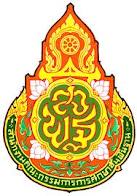         รายงานการประชุม ผู้บริหารสถานศึกษา เพื่อขับเคลื่อนนโยบายการบริหารจัดการศึกษา      สำนักงานเขตพื้นที่การศึกษาประถมศึกษาสิงห์บุรี      ครั้งที่  ๑๒/๒๕๖๐      เมื่อวันจันทร์ที่  ๒๕  ธันวาคม  พ.ศ.๒๕๖๐ เวลา ๐๙.๐๐ น.ณ  ห้องประชุม ขุนสรรค์ พันเรือง ศาลากลางจังหวัดสิงห์บุรี  ชั้น ๕ …………………………………..ผู้มาประชุม ประกอบด้วย คณะผู้บริหาร ศึกษานิเทศก์ และผู้บริหารสถานศึกษาในสังกัด ดังนี้๑. นายพิเชฐร์  วันทอง		ผู้อำนวยการสำนักงานเขตพื้นที่การศึกษาประถมศึกษาสิงห์บุรี๒. นางสาววารุณีย์  บุญคง	ผู้อำนวยการสำนักงานเขตพื้นที่การศึกษาประถมศึกษาสิงห์บุรี      ๓. นายนิกูล จิตรบรรพต		รองผู้อำนวยการสำนักงานเขตพื้นที่การศึกษาประถมศึกษาสิงห์บุรี  ๔. นายนิวัต เชื้อนาค		รองผู้อำนวยการสำนักงานเขตพื้นที่การศึกษาประถมศึกษาสิงห์บุรี ๕. นายเรวัฒ  ชมภูเจริญ 		รองผู้อำนวยการสำนักงานเขตพื้นที่การศึกษาประถมศึกษาสิงห์บุรี  ๖. นายณรงค์  ชุณหะนันทน์  	รองผู้อำนวยการสำนักงานเขตพื้นที่การศึกษาประถมศึกษาสิงห์บุรี ๗. นายสุรชัย  แย้มสวัสดิ์ 			ผู้อำนวยการกลุ่มอำนวยการ๘. นายกฤษฎิ์ ทองคำปั้น			ผู้อำนวยการกลุ่มบริหารงานบุคคล๙. นางสาวอนงค์ บุญเอี่ยม		รักษาการในตำแหน่งผู้อำนวยการกลุ่มนโยบายและแผน๑๐. นางสาวสมปอง  สักการะ		รักษาการในตำแหน่งผู้อำนวยการกลุ่มส่งเสริมการจัดการศึกษา 	๑๑. นางเยาวภา รัตนบัลลังค์		รักษาการในตำแหน่งผู้อำนวยการกลุ่มนิเทศฯ 		๑๒. นางจุฑาทิพย์ ด่านสกุลเจริญ		รักษาการในตำแหน่งผู้อำนวยการกลุ่มบริหารงานการเงินและสินทรัพย์๑๓. นางสาววิมล  อรัญปาน		ผู้อำนวยการหน่วยตรวจสอบภายใน ๑๔. นางสายรุ้ง ชื่นชม			ผู้อำนวยการศูนย์เทคโนโลยีสารสนเทศศึกษานิเทศก์ สพป.สิงห์บุรี ๑. นายสมชาย  พวงโต			ศึกษานิเทศก์ชำนาญการพิเศษ 	๒. นายวิจิตร บัวใหญ่			ศึกษานิเทศก์ชำนาญการพิเศษ๓. นางสาวภัทรรัตน์  แสงเดือน		ศึกษานิเทศก์ชำนาญการ    ผู้บริหารสถานศึกษา  นายกิตติชัย  ศรีประเสริฐ 	ผู้อำนวยการโรงเรียนวัดสังฆราชาวาส นายวันชัย  กล้าเอี่ยม	  	ผู้อำนวยการโรงเรียนวัดข่อยนางสุพัชชา ทิพยสุวรรณมาลา ผู้อำนวยการโรงเรียนวัดราษฎร์ประสิทธิ์นายธนพล หอมจันทร์	แทน ผู้อำนวยการโรงเรียนวัดโพธิ์ชัยนายอุดร  ชื่นกลิ่น		ผู้อำนวยการโรงเรียนอนุบาลเมืองสิงห์บุรี นางเสนียม พันธ์ไทย		ผู้อำนวยการโรงเรียนวัดโคกพระ นายสุชาติ  เอี่ยมสุภา 	ผู้อำนวยการโรงเรียนวัดจักรสีห์นางอุดมพร  ตาระกา 	ผู้อำนวยการโรงเรียนชุมชนวัดพระนอนจักรสีห์นายนรงค์ โสภา		ผู้อำนวยการโรงเรียนวัดศรีสาคร๕นายเพิ่มศักดิ์ บัวรักษ์ 	ผู้อำนวยการโรงเรียนวัดตึกราชา จ.ส.อ.กรสิรวิชย์ ไอศุริยการ 	ผู้อำนวยการโรงเรียนวัดพระปรางค์มุนีนายสุธีร์ เครือวรรณ์ 		ผู้อำนวยการโรงเรียนวัดศรัทธาภิรมย์นางวรรณพร  โพธิ์เวชกุล	ผู้อำนวยการโรงเรียนวัดกระดังงานายเด่นเชิงชาย คร้ามแสง	ผู้อำนวยการโรงเรียนวัดประโชติการามนายสมนึก  ผิวผ่อง 		ผู้อำนวยการโรงเรียนวัดสะอาดราษฎร์บำรุงนางพิมพ์ฉวี จิตรบรรพต	ผู้อำนวยการโรงเรียนอนุบาลสิงห์บุรี นางศรีรัตน์  บัวใหญ่ 		ผู้อำนวยการโรงเรียนวัดพรหมสาคร นางขนิษฐา คงสมบุญ		แทน ผู้อำนวยการโรงเรียนวัดโพธิ์สำราญ(ไผ่ขาด)นายนิกร ศรีทอง 		ผู้อำนวยการโรงเรียนวัดเพิ่มประสิทธิผลนายปรีชีพ กลิ่นหัวไผ่		ผู้อำนวยการโรงเรียนวัดสว่างอารมณ์นางรุ่งนภา  กาญจนสมบัติ	ผู้อำนวยการโรงเรียนวัดกระทุ่มปี่นางทวีป  บรรจงเปลี่ยน	ผู้อำนวยการโรงเรียนวัดบ้านลำนางจันทร์เพ็ญ  เพ็ชรอ่วม	ผู้อำนวยการโรงเรียนวัดน้อย นางจิติภัสร์  อัครโรจน์รวี 	ผู้อำนวยการโรงเรียนวัดตุ้มหูนางสาวนุชนารถ ยิ้มจันทร์	ผู้อำนวยการโรงเรียนวัดท่าอิฐนางสาวสุจิตรา  ตื้อมี 	ผู้อำนวยการโรงเรียนวัดบางปูนนางสุภาพ มงคล		ผู้อำนวยการโรงเรียนวัดระนามนายธรรมศักดิ์  อาภากุลอนุ 	ผู้อำนวยการโรงเรียนวัดกลางนางเนาวรัตน์  วันทอง 	ผู้อำนวยการโรงเรียนวัดคลองโพธิ์ศรีนางสาวอาริสา จันทร์สมวงศ์	แทน ผู้อำนวยการโรงเรียนวัดเชียงราก  นางจริยา กิ่งพิกุล		แทน ผู้อำนวยการโรงเรียนวัดเซ่าสิงห์	นายธงชัย  กุลพรหมสโร 	ผู้อำนวยการโรงเรียนชุมชนวัดดงยางนางพัทณี นุกันยา		แทนผู้อำนวยการโรงเรียนวัดไผ่ดำ (มิตรภาพที่ ๑๘๓)นายสมยศ สังสะอาด		ผู้อำนวยการโรงเรียนวัดล่องกะเบา	นายเกียรติยศ พื้นผักหวาน	แทน ผู้อำนวยการโรงเรียนวัดเสือข้ามนางณัฐวรรณ  ศรีทอง	ผู้อำนวยการโรงเรียนบ้านคูเมืองนางภาวนา อินทร์จันทร์ดี	แทน ผู้อำนวยการโรงเรียนวัดหนองสุ่มนายบุญเลิศ  จำสนอง 	ผู้อำนวยการโรงเรียนวัดการ้อง นางสาวพิสมัย  อินทวาส 	ผู้อำนวยการโรงเรียนวัดยางนางสาวบังอร  เขียวรอด	ผู้อำนวยการโรงเรียนวัดโฆสิทธาราม นายรังสิวุฒิ ศรีพุฒิ  		ผู้อำนวยการโรงเรียนวัดทองนายไพบูลย์  ฟักขำ 		ผู้อำนวยการโรงเรียนอนุบาลอินทร์บุรีนายนพพร  ล่ำสัน 		ผู้อำนวยการโรงเรียนวัดประศุกนางสาวณัฐิกานต์  รักนาค	ผู้อำนวยการโรงเรียนวัดโบสถ์ นายกิตติพงศ์ ดำรงขาวโต	ผู้อำนวยการโรงเรียนอนุบาลพรหมบุรี นายศักดิ์ชัย  หัศภาดล 	ผู้อำนวยการโรงเรียนวัดเก้าชั่งนายสมบัติ  สุขสบาย 		ผู้อำนวยการโรงเรียนวัดโคปูนนายศุภศิษฏ์  นุ่มฤทธิ์		ผู้อำนวยการโรงเรียนวัดตราชูนายภูวเดช จารุภัทรภักดี 	ผู้อำนวยการโรงเรียนบ้านเก่า๖นางวันดี บุ้งทอง  		ผู้อำนวยการโรงเรียนวัดกลางธนรินทร์นายมงคล  เครือทิวา		ผู้อำนวยการโรงเรียนวัดอัมพวัน นายเสน่ห์  พัฒน์พันธุ์		ผู้อำนวยการโรงเรียนวัดเตย นางประภา พวงดอกไม้ 	ผู้อำนวยการโรงเรียนวัดประสาท นางสาวกุลธิดา อ่อนมี	ผู้อำนวยการโรงเรียนชุมชนวัดเทพมงคลนางจุฑารัตน์  แสงสว่าง	ผู้อำนวยการโรงเรียนวัดพรหมเทพาวาส นายไพศาล จูฑะพันธุ์		ผู้อำนวยการโรงเรียนวัดหลวงนายวรรณวิทย์  แจ่มฟ้า	แทน ผู้อำนวยการโรงเรียนวัดโคภาภิวัฒน์นายเชาวลิต บุญอิ่ม		ผู้อำนวยการโรงเรียนวัดชัณสูตรนางบังอร  ระย้าย้อย		ผู้อำนวยการโรงเรียนชุมชนวัดพระปรางค์วิริยวิทยา นางเรณู พั่วงาม		แทน ผู้อำนวยการโรงเรียนวัดน้ำผึ้งนางอำไพ คำรอด		แทน ผู้อำนวยการโรงเรียนวัดวังขรณ์นางเพ็ญศรี ชิตสกุล 		ผู้อำนวยการโรงเรียนชุมชนบ้านไม้ดัดนายถัน ทองดี		ผู้อำนวยการโรงเรียนวัดประสิทธิ์คุณากรนางเสาวพร อมรศิริพงษ์	แทน ผู้อำนวยการโรงเรียนวัดแหลมคางนางบุญส่ง เชื้อกุล		แทน ผู้อำนวยการโรงเรียนวัดตลาดโพธิ์ นายทรงวุฒิ  โตโสภณ 	ผู้อำนวยการโรงเรียนอนุบาลบางระจันนายสุนทร  ภู่แพร 		ผู้อำนวยการโรงเรียนเรืองเดชประชานุเคราะห์นายชาญ ธงชัย		แทน  ผู้อำนวยการโรงเรียนวัดบ้านจ่า นางสาวอัญชลี สังข์ทอง	ผู้อำนวยการโรงเรียนวัดกลางชูศรีเจริญสุขนายประจำ เพ็ชรดำ		ผู้อำนวยการโรงเรียนวัดชะอมสามัคคีธรรมนายสถาพร เจกะพงษ์	ผู้อำนวยการโรงเรียนบ้านทุ่งกลับนายบรรเทิง  โนนเปือย	ผู้อำนวยการโรงเรียนวัดคีมนายรุ่งโรจน์  ศรีไพโรจน์ 	ผู้อำนวยการโรงเรียนวัดดอนเจดีย์นางลัดดา ตาระกา		แทน ผู้อำนวยการโรงเรียนบ้านทุ่งว้า นายสุชิน  ทดแทน	 	ผู้อำนวยการโรงเรียนวัดห้วยเจริญสุขนางสาวนิภาพรรณ สุภพไชยาสิทธิ์ ผู้อำนวยการโรงเรียนวัดขุนสงฆ์ นางสมพิชญ์ วงศ์ด้วง		ผู้อำนวยการโรงเรียนค่ายบางระจันนางสาวยุพา  บุญอนันต์	ผู้อำนวยการโรงเรียนวัดประดับ นายสุชีพ มณเฑียร		แทน ผู้อำนวยการโรงเรียนอนุบาลค่ายบางระจันนายสมหมาย พลทวี	  	ผู้อำนวยการโรงเรียนวัดตะโกรวมนายนคร  สุขโข 		ผู้อำนวยการโรงเรียนวัดวังกระจับนายสุรชัย  ร่มโพธิ์ 		ผู้อำนวยการโรงเรียนวัดบ้านกลับนายทัศนัย ศรีสุธรรมศักดิ์ 	ผู้อำนวยการโรงเรียนวัดโพธิ์ทะเลสามัคคีนางสาวจริยา  จันทราสา	ผู้อำนวยการโรงเรียนไทยรัฐวิทยา ๕๖นายสมชาย สิงหา		ผู้อำนวยการโรงเรียนบ้านหนองลีวิทยาคมนายไพฑูรย์  พึ่งน้อย		ผู้อำนวยการโรงเรียนชุมชนวัดกลางท่าข้ามนายสมพร  แพรม้วน 		ผู้อำนวยการโรงเรียนวัดโพธิ์ศรี นายทองดี เมืองเจริญ 	ผู้อำนวยการโรงเรียนวัดสาธุการาม นางดวงใจ สุขสบาย 		ผู้อำนวยการโรงเรียนวัดโพธิ์สังฆาราม ๗นางสาวกมลทิพย์ ใจเที่ยง 	ผู้อำนวยการโรงเรียนชุมชนวัดม่วง นางสาวอลิสา อาชานุสรณ์	ผู้อำนวยการโรงเรียนอุดมทรัพย์นายมุนี พวงดอกไม้		ผู้อำนวยการโรงเรียนวัดสิงห์นายประสงค์  สังข์ทอง 	ผู้อำนวยการโรงเรียนวัดถอนสมอ นางดาหวัน บ่ายเที่ยง		แทน ผู้อำนวยการโรงเรียนวัดโบสถ์นายสิงห์ชัย แพรเจริญ	ผู้อำนวยการโรงเรียนวัดโสภานางสาวอังคณา อินทร์กระวี ผู้อำนวยการโรงเรียนชุมชนวัดเสาธงหินนางสุภาพ บัวแก้ว		ผู้อำนวยการโรงเรียนวัดพิกุลทองนางศศิธร  แพรเจริญ 	ผู้อำนวยการโรงเรียนวัดวิหารขาวว่าที่ ร.อ.สมพร สุวรรณรังค์ ผู้อำนวยการโรงเรียนอนุบาลท่าช้างผู้ไม่มาประชุม 	ไม่มีเริ่มประชุมเวลา ๐๙.๐๐ น.เมื่อที่ประชุมพร้อมแล้ว นายพิเชฐร์  วันทอง ผู้อำนวยการสำนักงานเขตพื้นที่การศึกษาประถมศึกษาสิงห์บุรี   เป็นประธานการประชุมผู้บริหารสถานศึกษา เพื่อขับเคลื่อนนโยบายการบริหารจัดการศึกษา สังกัด สพป.สิงห์บุรี โดยได้ประกอบพิธีเปิดการประชุมตามลำดับ โดยมีกิจกรรมการประชุม ตามลำดับดังนี้๑. การนำเสนอผลการดำเนินงาน สพป.สิงห์บุรี  /พิธีเปิดการประชุม ๒. กิจกรรมเทิดทูนสถาบันชาติ ศาสนา พระมหากษัตริย์๓. กิจกรรมเสริมสร้างจรรยาบรรณวิชาชีพ (กล่าวคำปฏิญาณตนเป็นข้าราชของ สพป.สิงห์บุรี) ๔. กิจกรมเสริมสร้างขวัญและกำลังใจในการปฏิบัติงานและยกย่องเชิดชูเกียรติสถานศึกษาและผู้บริหารสถานศึกษา (มอบเกียรติบัตร รางวัล ตามโครงการและกิจกรรม)การมอบประกาศนียบัตรการคัดเลือกผู้บังคับบัญชาลูกเสือดีเด่นประจำปี ๒๕๕๙ (จำนวน ๔ รางวัล)ระเบียบวาระที่ ๑ 	เรื่องที่ประธานแจ้งให้ที่ประชุมทราบนโยบาย สพฐ. ปี ๒๕๖๑นโยบายด้านการจัดการศึกษาเพื่อความมั่นคงนโยบายด้านการพัฒนาคุณภาพผู้เรียนและส่งเสริมการจัดการศึกษาเพื่อสร้างขีดความสามารถในการแข่งขันนโยบายด้านการส่งเสริมพัฒนาครูและบุคลากรทางการศึกษานโยบายด้านโอกาสความเสมอภาคและความเท่าเทียมการเข้าถึงบริการทางการศึกษานโยบายด้านการจัดการศึกษาเพื่อสร้างเสริมคุณภาพชีวิตที่เป็นมิตรกับสิ่งแวดล้อมนโยบายด้านพัฒนาระบบบริหารจัดการและส่งเสริมนโยบาย เลขาธิการ กพฐ.ของขวัญจากกระทรวง Internet โรงเรียน ให้เลือกหาผู้รับจ้างเองตามความสมัครใจ เดิม MOENET /UninetWebsite ติวฟรีดอทคอม เป็นเว็บไซต์ช่วยเด็ก ช่วยครู เปิดตัวเดือนมกราคม ๒๕๖๑ สพฐ.จะขับเคลื่อนคณิตศาสตร์ โดยหาครูเก่ง ๆ มาสอนทาง DLTV๘การนำวิชาลูกเสือมาช่วยสร้างวินัย คุณธรรม เน้นการเรียนการสอนลูกเสือในสถานศึกษาเป็นปกติรายการพุธเช้า ข่าว สพฐ.ในปี ๒๕๖๑ จะเลื่อนเวลา มาเป็น ๐๗.๓๐ น. เชิญชวนทุกโรงเรียนได้ติดตามการกล่าวอ้าง สพฐ.เพื่อหาผลประโยชน์โรงเรียน ขออย่าเป็นเหยื่อความห่วงใยนักเรียน คุณครู ในการเดินทางร่วมงานศิลปหัตถกรรมนักเรียนจุดเน้น สพป.สิงห์บุรี “โรงเรียนสะอาด”กายภาพสุจริต โปร่งใสคุณภาพมาตรฐานจิตศึกษา Active Learning /PLCก้าวทันเทคโนโลยีใช้เทคโนโลยีเพื่อการเรียนการสอนใช้เทคโนโลยีเพื่อใฝ่หาความรู้เด็กดี มีวินัย“ สิงห์บุรี เมืองเด็กดีมีวินัย”ประเด็นเสนอ	เพื่อทราบและดำเนินการมติที่ประชุม	รับทราบระเบียบวาระที่ ๒ 	เรื่องรับรองรายงานการประชุม ผู้บริหารสถานศึกษา สังกัด สพป.สิงห์บุรี			ครั้งที่ ๑๑/๒๕๖๐ เมื่อวันที่ ๒๗ พฤศจิกายน  ๒๕๖๐สพป.สิงห์บุรี ได้ประชุม ผู้บริหารสถานศึกษา สังกัด สพป.สิงห์บุรี ครั้งที่ ๑๑/๒๕๖๐ เมื่อวันที่ ๒๗ พฤศจิกายน ๒๕๖๐ เวลา ๐๙.๐๐ น. ณ ห้องประชุม ขุนสรรค์ พันเรือง ศาลากลางจังหวัดสิงห์บุรี         ชั้น ๕ และ สพป.สิงห์บุรี ได้จัดทำรายงานการประชุมดังกล่าว  เพื่อแจ้งผู้เกี่ยวข้องนำไปปฏิบัติและพิจารณารับรองรายงานการประชุม ทางเว็บไซต์ของ สพป.สิงห์บุรี www.singarea.moe.go.th  มุมด้านซ้ายของเว็บไซต์                     ชื่อ “รายงานประชุมคณะผู้บริหาร” หากมีประเด็นจะเพิ่มเติม แก้ไข ปรับปรุงประการใด  โปรดแจ้งกลุ่มอำนวยการ ภายในวันที่ ๒๕ ธันวาคม ๒๕๖๐ หากพ้นกำหนดนี้ ถือว่าที่ประชุมรับรองรายงานการประชุมดังกล่าวประเด็นเสนอ		เพื่อโปรดทราบและดำเนินการมติที่ประชุม		รับทราบ๙ระเบียบวาระที่ ๓ 	เรื่องที่เสนอให้ที่ประชุมทราบกลุ่มอำนวยการเรื่องที่ ๑ การประชุมคณะผู้บริหาร สพป.สิงห์บุรี และการประชุมผู้บริหารสถานศึกษา ตามที่  สพป.สิงห์บุรี  ได้กำหนดโครงการประชุมของ สพป.สิงห์บุรี เพื่อขับเคลื่อนนโยบายการบริหารจัดการศึกษา ประจำปีงบประมาณ ๒๕๖๑  ซึ่งประกอบด้วย การประชุมคณะผู้บริหารของสพป.สิงห์บุรี ทุกวันที่ ๒๐ ของทุกเดือน และการประชุมผู้บริหารสถานศึกษาในสังกัด ทุกวันที่ ๒๕  ของทุกเดือน นั้น อ้างถึง มติที่ประชุมคณะผู้บริหารของ สพป.สิงห์บุรี เมื่อวันที่ ๖ ธันวาคม ๒๕๖๐ มีมติเห็นชอบกำหนดการประชุมของ สพป.สิงห์บุรี สรุปดังนี้     		 	๑. การประชุมคณะผู้บริหารของ สพป.สิงห์บุรี  กำหนดการประชุมทุกวันพุธ ต่อจากการประชุม Video Conference “รายการพุธเช้า ข่าว สพฐ.”  	๒. การประชุมผู้บริหารสถานศึกษาในสังกัด  กำหนดการประชุมทุกวันที่ ๒๕  ของทุกเดือนโดยมีรูปแบบการประชุมภาพรวมทั้งจังหวัด ประชุมเดือนเว้นเดือน และในเดือนที่เว้นไม่มีการประชุมภาพรวมทั้งจังหวัด  สพป.สิงห์บุรี ได้กำหนดการประชุมคณะผู้บริหารของ สพป.สิงห์บุรี และประธานกลุ่มโรงเรียนในสังกัด จำนวน ๑๓ กลุ่มโรงเรียน ทุกวันที่ ๒๕ ของทุกเดือน ตามปฏิทินดำเนินการ สรุปดังนี้การประชุมผู้บริหารสถานศึกษา ภาพรวมทั้งจังหวัด ในเดือนธันวาคม ๒๕๖๐/กุมภาพันธ์ ๒๕๖๑/เมษายน ๒๕๖๑/มิถุนายน ๒๕๖๑/สิงหาคม ๒๕๖๑  การประชุมคณะผู้บริหารของ สพป.สิงห์บุรี และ ประธานกลุ่มโรงเรียนในสังกัด จำนวน ๑๓ กลุ่มโรงเรียน ในเดือนมกราคม ๒๕๖๐/มีนาคม ๒๕๖๑/พฤษภาคม ๒๕๖๑/กรกฎาคม ๒๕๖๑/กันยายน ๒๕๖๑ ประเด็นเสนอ	เพื่อโปรดทราบและดำเนินการมติที่ประชุม	รับทราบและดำเนินการ		เรื่องที่ ๒   แจ้งเตือนการเกิดอัคคีภัย หมอกควันและไฟป่า		ด้วย สพฐ. แจ้งว่า ในช่วงฤดูแล้งของทุกปี ระหว่างเดือนธันวาคม – พฤษภาคม ได้เกิดภัยแล้ง ประกอบภาวะโลกร้อน ทำให้ฤดูกาลเปลี่ยนแปลงไป  สภาพภูมิอากาศจากนี้ไปจะมีความแห้งแล้งและเข้าสู่ฤดูร้อน ต้นไม้ทั่วไปตามธรรมชาติจะผลัดใบทิ้ง อากาศจะแห้ง เกษตรกรเก็บเกี่ยวพืชผลและเผาทำลายตอซังพืช เพื่อเตรียมพักดินไว้เพาะปลูกในฤดูกาลต่อไป บางพื้นที่จะเผาป่า เพื่อหาของป่า ช่วงนี้จึงมักจะเกิดอัคคีภัยได้ง่าย ข่าวเหตุการณ์ บ้านพักครู สถานที่ราชการ รวมทั้งบ้านพักอาศัยมักจะเกิดเพลิงไหม้อยู่เนือง ๆ 		สพฐ.มีความห่วงใยในเรื่องดังกล่าว จึงขอความร่วมมือในการกำชับย้ำเตือนสถานศึกษาให้ความสำคัญและระมัดระวังการเกิดอัคคีภัย หมอกควัน และไฟป่า ดังต่อไปนี้กวดขันเวรยามรักษาความปลอดภัยสถานที่ราชการอย่างเคร่งครัดกระตุ้นเตือนให้นักเรียน ผู้ปกครองให้ตะหนักถึงภัยอันตราย พร้อมทั้งส่งเสริมสนับสนุนให้มีการจัดกิจกรรมที่เกี่ยวข้องกับการแก้ไขปัญหาการเกิดอัคคีภัย หมอกควันและไฟป่าตรวจสอบอุปกรณ์ไฟฟ้าที่ก่อให้เกิดอัคคีภัยอย่างสม่ำเสมอควรปิดไฟ ปิดพัดลม และถอดปลั๊กไฟทุกครั้งเมื่อออกนอกห้องหรือพักกลางวันโรงเรียนที่มีบริเวณอยู่ติดกับแนวป่า ป่าหญ้ารก หรือ ใกล้บริเวณที่ปลูกพืชไร ควรทำแนวกันไฟผู้บริหารสถานศึกษาควรให้ความสำคัญในเรื่องของอัคคีภัย โดยขอให้ครูทุกคนศึกษาข้อมูลจากคู่มือโรงเรียนปลอดภัย แต่งตั้งคณะทำงานมอบหมายหน้าที่อย่างชัดเจน และควรมีเบอร์โทรศัพท์แจ้งเหตุเมื่อเกิดอัคคีภัย และควรจัดซ้อมแผนอพยพหนีไฟให้กับนักเรียนและคณะครูร่วมกับชุมชน๑๐ติดตามสถานการณ์จากข่าวสารของทางราชการ ให้ความร่วมมือกับหน่วยงานของทางราชการภาคีเครือข่ายรวมทั้งชุมชนท้องถิ่น		อนึ่ง  สพป.สิงห์บุรี มีความห่วงใยการรักษาความปลอดภัยสถานที่ราชการ ในช่วงวันหยุดปีใหม่             ซึ่งเป็นวันหยุดราชการติดต่อกันหลายวัน จึงขอเน้นย้ำให้สถานศึกษาในสังกัด ได้แจ้งให้บุคลากรปฏิบัติหน้าที่การอยู่เวรยามสถานที่ราชการในห้วงระยะเวลาดังกล่าวโดยเคร่งครัดประเด็นเสนอ	เพื่อโปรดทราบและถือปฏิบัติมติที่ประชุม	รับทราบและดำเนินการ		เรื่องที่ ๓  การดำเนินงานตามภารกิจของคุรุสภาในส่วนภูมิภาค ตามนโยบายกระทรวงศึกษาธิการ		ด้วย สำนักงานเลขาธิการคุรุสภา ได้แจ้ง การดำเนินงานตามภารกิจของคุรุสภาในสำนักงานศึกษาธิการจังหวัด เป็นไปตามนโยบายการปฏิรูปการศึกษาในส่วนภูมิภาคของกระทรวงศึกษาธิการ ซึ่งกำหนดให้งานตามกรอบภารกิจของคุรุสภาเกี่ยวกับการดูแลและควบคุมผู้ประกอบวิชาชีพทางการศึกษาให้เป็นไปตามมาตรฐานวิชาชีพและจรรยาบรรณของวิชาชีพ สนับสนุน ส่งเสริม ยกย่องและพัฒนาวิชาชีพ  โดยได้ขยายเวลาการส่งมอบงาน วัสดุ ครุภัณฑ์ และเงินอุดหนุนคงเหลือ ในการปฏิบัติงานตามภารกิจของคุรุสภา ณ จุดบริการงาน                  คุรุสภาในสำนักงานเขตพื้นที่การศึกษาประถมศึกษา กับพนักงานเจ้าหน้าที่สำนักงานฯ ที่ปฏิบัติงานตามภารกิจของคุรุสภา ณ จุดบริการงานคุรุสภาในสำนักงานเขตพื้นที่การศึกษา จากวันที่ ๓๐ พฤศจิกายน ๒๕๖๐ เป็นภายในสิ้นเดือนธันวาคม ๒๕๖๐ นั้นในการนี้  สพป.สิงห์บุรี  ขอแจ้งว่า จุดบริการงานคุรุสภาใน สพป.สิงห์บุรี จะย้ายไปปฏิบัติงานที่สำนักงานศึกษาธิการจังหวัดสิงห์บุรี  ตั้งแต่วันที่ ๑ มกราคม ๒๕๖๑ เป็นต้นไปประเด็นเสนอ	เพื่อโปรดทราบและดำเนินการแจ้งข้าราชการครูและบุคลากรทางการศึกษาทราบทั่วกันมติที่ประชุม	รับทราบและดำเนินการ		เรื่องที่ ๔  การปฏิบัติตนในการรักษาวินัยจราจร ตามมติคณะรัฐมนตรี		ด้วยจังหวัดสิงห์บุรี ได้แจ้งมติคณะรัฐมนตรี เมื่อวันที่ ๒๘ เมษายน ๒๕๔๖ เรื่องมาตรการปฏิบัติตามกฎหมาย นโยบายความปลอดภัยทางถนนของข้าราชการ และเจ้าหน้าที่ของรัฐ โดยให้ทุกหน่วยงาน ทั้งภาคราชการ รัฐวิสาหกิจ และองค์กรปกครองส่วนท้องถิ่น แจ้งกำชับให้ข้าราชการ พนักงาน เจ้าหน้าที่ปฏิบัติตนเป็นตัวอย่างที่ดีในการปฏิบัติตามกฎหมาย นโยบายความปลอดภัยทางถนน เรื่อง การขับขี่รถจักรยานยนต์ต้องสวมหมวกนิรภัย และการขับขี่รถยนต์ต้องคาดเข็มขัดนิรภัย หากไม่ปฏิบัติตามถือว่า ฝ่าฝืนไม่ปฏิบัติตามกฎหมาย และให้ผู้บังคับบัญชาพิจารณาดำเนินการลงโทษทางวินัยต่อไป		ดังนั้น เพื่อปฏิบัติตามมติคณะรัฐมนตรีและเพื่อเป็นการป้องกันและลดอุบัติเหตุทางถนนของจังหวัดสิงห์บุรี จึงขอให้หน่วยงานจัดทำคำรับรองการปฏิบัติตนในการรักษาวินัยจราจรตามมติคณะรัฐมนตรีอย่างเคร่งคัด กับข้าราชการ พนักงาน เจ้าหน้าที่ในสังกัดต่อไป ประเด็นเสนอ	เพื่อโปรดทราบและถือปฏิบัติมติที่ประชุม	รับทราบและดำเนินการ๑๑		เรื่องที่ ๕ โครงการตรวจสุขภาพประจำปี สพป.สิงห์บุรีตามที่ สพป.สิงห์บุรี ได้แจ้งประชาสัมพันธ์ขอเชิญข้าราชการครูและลูกจ้างประจำ ตรวจสุขภาพประจำปี นั้น
                  บัดนี้ ทางโรงพยาบาลสิงห์บุรี ได้แจ้งแผนการตรวจสุขภาพประจำปี มาเพื่อทราบและดำเนินการแจ้งข้าราชการครูและลูกจ้างประจำ ที่เข้าร่วมโครงการทราบและเตรียมตัวเพื่อรับการตรวจฯ สำหรับโรงเรียนที่เป็นจุดตรวจสุขภาพขอให้อำนวยการความสะดวกแก่คณะแพทย์และพยาบาลที่ออกมาให้บริการด้วย รายละเอียดดังนี้ ๑๒ประเด็นเสนอ	เพื่อโปรดทราบและดำเนินการมติที่ประชุม	รับทราบและดำเนินการเรื่องที่ ๖  สรุปการร่วมบริจาคเงินสมทบโครงการ “ก้าวคนละก้าว เพื่อ 11 โรงพยาบาลทั่วประเทศ เบตง – แม่สาย จากใต้สุด ....ไปเหนือสุด  และร่วมช่วยน้องต้านภัยหนาว กับ สพฐ.	๑. กลุ่มโรงเรียนเจ้าพระยา  	จำนวน 2,000 บาท	๒. กลุ่มโรงเรียนพระนอน 		จำนวน 2,000  บาท	๓. กลุ่มโรงเรียนมิตรภาพ 		จำนวน	3,032  บาทกลุ่มโรงเรียนวีรชน 		จำนวน	3,600  บาทกลุ่มโรงเรียนค่ายบางระจัน 	จำนวน 2,000  บาทกลุ่มโรงเรียนท่าช้าง 		จำนวน	9,355  บาทกลุ่มโรงเรียนเตาเผาแม่น้ำน้อย จำนวน 2,000  บาทกลุ่มโรงเรียนบางระจัน 	จำนวน 8,799  บาทกลุ่มโรงเรียนปัญจมิตร  	จำนวน 2,000  บาทกลุ่มโรงเรียนพรหมพัฒนา 	จำนวน 2,000  บาทกลุ่มโรงเรียนจตุรมิตร  	จำนวน	2,000  บาทกลุ่มโรงเรียนพระอินทร์ 	จำนวน 2,000  บาทกลุ่มโรงเรียนทองน้ำงาม 	จำนวน 2,000  บาทสพป.สิงห์บุรี  		จำนวน	8,600  บาทโรงเรียนชุมชนวัดม่วง 	จำนวน	3,282  บาทโรงเรียนวัดทอง 		จำนวน  650  บาทโรงเรียนบ้านลำ 		จำนวน 2,315  บาทโรงเรียนวัดบางปูน 		จำนวน 1,000  บาทโรงเรียนอนุบาลอินทร์บุรี 	จำนวน 2,310  บาท      
       รวม 	 60,943  บาทโรงเรียนอนุบาลสิงห์บุรี  บริจาคโครงการก้าวคนละก้าวฯ  จำนวน	 4๗,๐00  บาท
สพป.สิงห์บุรีและสถานศึกษาในสังกัด 	นำไปบริจาค 	  จำนวน 30,000  บาท รวมยอดบริจาคโครงการก้าวคนละก้าวฯ เป็นเงินทั้งสิ้น  7๗,๐00 บาท
สรุปเงินสดคงเหลือ ร่วมบริจาคโครงการต้านภัยหนาว สพฐ. จำนวน  30,943  บาทประเด็นเสนอ	เพื่อโปรดทราบและดำเนินการมติที่ประชุม	รับทราบและดำเนินการ๑๓		เรื่องที่ ๗ ข้อประชุมทางไกล สพฐ. รายการพุธเช้า ข่าว สพฐ.		สพป.สิงห์บุรี ได้สรุปประเด็นข้อประชุมทางไกล สพฐ. รายการพุธเช้า ข่าว สพฐ. ที่ออกอากาศ                    เมื่อวันพุธที่ ๘ ธันวาคม ๒๕๖๐ ในประเด็นที่เกี่ยวข้องกับหน่วยงานและสถานศึกษาในสังกัด เพื่อนำสู่การปฏิบัติ                ในส่วนที่เกี่ยวข้อง ในประเด็นเรื่อง การรับนักเรียน ประจำปีการศึกษา ๒๕๖๑ สรุปสาระสำคัญดังนี้นโยบาย ของ สพฐ.(๑) โปร่งใส ตรวจสอบได้ เป็นธรรม เสมอภาค และลดความเหลื่อมล้ำทางการศึกษา(๒) เด็กก่อนประถมศึกษาได้รับการศึกษาตามความเหมาะสม(๓) เด็กที่อยู่ในเกณฑ์การศึกษาภาคบังคับได้เข้ารับการศึกษาครบทุกคน(๔) เด็กพิการและผู้ด้อยโอกาสได้รับการศึกษาอย่างทั่วถึงและได้รับการพัฒนาอย่างเต็มตามศักยภาพ(๕) นักเรียนที่มีความสามารถพิเศษด้านต่างๆ ได้รับการศึกษาที่เหมาะสมและได้รับการพัฒนาอย่างเต็มตามศักยภาพตามความถนัดและความสนใจ(๖) สพท.สนับสนุนการดำเนินการรับนักเรียนของโรงเรียน เพื่อจัดสรรโอกาสทางการศึกษาได้ครบทุกคนจำนวนการรับนักเรียนต่อห้องเรียน(๑) ก่อนประถมศึกษา  ห้องเรียนละ ๓๐ คน(๒)  ชั้นประถมศึกษาปีที่ ๑ ห้องละ ๔๐ คน(๓)  ชั้นมัธยมศึกษาปีที่ ๑ ห้องละ ๔๐ คน(๔)  ชั้นมัธยมศึกษาปีที่ ๔ ห้องละ ๔๐ คนการใช้คะแนน O-NETคะแนนสอบที่ใช้ข้อสอบของโรงเรียนร้อยละ ๗๐คะแนน O-NET ร้อยละ ๓๐วันและเวลาการรับนักเรียนก่อนประถมศึกษารับสมัครวันที่ ๒๘ กุมภาพันธ์–๔ มีนาคม ๒๕๖๑ เวลา ๐๘.๓๐ –๑๖.๓๐น.ไม่เว้นวันหยุดราชการชั้นประถมศึกษาปีที่ ๑ รับสมัคร วันที่ ๗ – ๑๑ มีนาคม ๒๕๖๑ เวลา ๐๘.๓๐ – ๑๖.๓๐ น.ไม่เว้นวันหยุดราชการชั้นมัธยมศึกษาปีที่ ๑ รับสมัครวันที่ ๒๕ กุมภาพันธ์–๒๘ มีนาคม ๒๕๖๑  เวลา ๐๘.๓๐ – ๑๖.๓๐ น.ไม่เว้นวันหยุดราชการ(๔)  ชั้นมัธยมศึกษาปีที่ ๔ รับสมัคร วันที่ ๒๕ กุมภาพันธ์ – ๒๘ มีนาคม ๒๕๖๑ เวลา ๐๘.๓๐ – ๑๖.๓๐ น.ไม่เว้นวันหยุดราชการบทบาทของคณะกรรมการศึกษาธิการจังหวัดแต่งตั้งคณะกรรมการรับนักเรียนของ สพท.และ สพม. จำนวน ๑๕ คนดูแลการรับนักเรียนภายในจังหวัดให้เป็นไปด้วยความเรียบร้อย รวมทั้งกำหนด แนวทางรณรงค์ให้เด็กที่อยู่ในเกณฑ์การศึกษาภาคบังคับได้เข้าเรียนการศึกษาภาคบังคับครบทุกคนแก้ปัญหาเรื่องการรับนักเรียนปีการศึกษา ๒๕๖๑ภายในจังหวัด๑๔สรุป การรับนักเรียน ปีการศึกษา ๒๕๖๑จำนวนนักเรียนต่อห้อง ต้องเป็นไปตามที่ สพฐ.กำหนดรับเด็กก่อนประถมศึกษา อายุ ๓ – ๕ ปี สำหรับในการกำหนดแผนการรับเด็กก่อนประถมศึกษา อายุ ๓ ปี ให้คำนึงถึงผลกระทบต่อสถานศึกษา หรือศูนย์พัฒนาเด็กก่อนภัยเรียนสังกัดอื่นกำหนดวันสอบคัดเลือก โรงเรียนทั่วไปและโรงเรียนที่อัตราการแข่งขันสูง พร้อมกันทั่วประเทศคณะกรรมการศึกษาธิการจังหวัดมีหน้าที่แต่งตั้งคณะกรรมการรับนักเรียนของ สพป./ สพม. จำนวน ๑๕ คนประเด็นเสนอ	เพื่อโปรดทราบและดำเนินการมติที่ประชุม	รับทราบและดำเนินการ๑๕๒. กลุ่มบริหารงานบุคคล    เรื่องที่ ๑ การคัดเลือกบุคคลเพื่อบรรจุและแต่งตั้งให้ดำรงตำแหน่งศึกษานิเทศก์ สังกัด สพฐ.     ด้วย สพฐ.ได้กำหนดปฏิทินการคัดเลือกบุคคลเพื่อบรรจุและแต่งตั้งให้ดำรงตำแหน่ง ศึกษานิเทศก์ สังกัด สพฐ. ดังนี้กำหนดการประกาศรับสมัครคัดเลือก ภายในวันอังคารที่ ๒๖ ธันวาคม ๒๕๖๐รับสมัครคัดเลือก วันอังคารที่ ๙ – วันจันทร์ที่ ๑๕ มกราคม ๒๕๖๑(ไม่เว้นวันหยุดราชการ)ประกาศรายชื่อผู้มีสิทธิ์เข้ารับคัดเลือก ภายในวันศุกร์ที่ ๑๙ มกราคม ๒๕๖๑ประเมินประวัติผลการปฏิบัติงานและสมรรถนะ ระหว่างวันจันทร์ที่ ๒๒ มกราคม –       วันศุกร์ที่ ๙ กุมภาพันธ์ ๒๕๖๑สอบข้อเขียน ภาค ก. ความรู้ทั่วไปและกฎหมายที่เกี่ยวข้องกับการปฏิบัติงานและความรู้ความสามารถ ในวันเสาร์ที่ ๑๐ กุมภาพันธ์ ๒๕๖๑ สอบสัมภาษณ์ วันอาทิตย์ที่ ๑๑ กุมภาพันธ์ ๒๕๖๑ประกาศผลการคัดเลือก ภายในวันพฤหัสบดีที่ ๑๕ กุมภาพันธ์ ๒๕๖๑ ประเด็นเสนอ	เพื่อโปรดทราบและดำเนินการมติที่ประชุม	รับทราบและดำเนินการเรื่องที่ ๒ ข้อมูลการพัฒนาความก้าวหน้าสายอาชีพข้าราชการครูและบุคลากรทางการศึกษา		ตามที่ข้าราชการครูและบุคลากรทางการศึกษาในสังกัด สพป.สิงห์บุรี ได้พัฒนางาน และได้รับการแต่งตั้งให้ดำรงตำแหน่งและวิทยฐานะสูงขึ้น มีความก้าวหน้าตามสายอาชีพ ตามหลักเกณฑ์วิธีการที่ ก.ค.ศ.กำหนด นั้น  สพป.สิงห์บุรี ได้จัดทำข้อมูลข้าราชการครูและบุคลากรทางการศึกษาดังกล่าว เพื่อใช้เป็นข้อมูลในการวางแผนบริหารงานบุคคลของข้าราชการครูและบุคลากรทางการศึกษา และวางแผนพัฒนาคุณภาพการจัดการศึกษาของเขตพื้นที่การศึกษา 		การดำเนินการ:  สพป.สิงห์บุรี ได้สรุปข้อมูลในเดือนพฤศจิกายน ๒๕๖๐  รายละเอียดตามเอกสารแนบท้ายวาระ (เอกสารแนบ ๑ หน้า ๑ – ๒) โดยมีรายละเอียดดังนี้๑. ข้อมูลตารางแสดงจำนวนข้าราชการครูและบุคลากรทางการศึกษา (ในสำนักงาน)	     	- สายงานนิเทศการศึกษา  มีศึกษานิเทศก์ชำนาญการ ลดลง จำนวน ๑ ราย และมีศึกษานิเทศก์ชำนาญการพิเศษ เพิ่ม จำนวน  ๑ ราย เนื่องจากได้รับเลื่อนวิทยฐานะเป็นศึกษานิเทศก์ชำนาญการพิเศษ ได้แก่                  นางพิฐชญาณ์  ไพรดำ  ศึกษานิเทศก์ชำนาญการพิเศษ สังกัด สพป.สิงห์บุรี  และมีศึกษานิเทศก์ชำนาญการพิเศษ ลดลง จำนวน ๑ รายเนื่องจากย้ายไปศึกษาธิการจังหวัดลพบุรี ได้แก่ นางพิฐชญาณ์  ไพรดำ  ศึกษานิเทศก์ชำนาญการพิเศษ สังกัด สพป.สิงห์บุรี๒. ข้อมูลตารางแสดงจำนวนข้าราชการครูและบุคลากรทางการศึกษา (ในสถานศึกษา)     	-  สายงานการสอน  มีครูผู้ช่วย เพิ่ม จำนวน ๗ ราย มีครู คศ.๑ (ไม่มีวิทยฐานะ)  ลดลง จำนวน ๑๓ ราย มีครูชำนาญการ  เพิ่มจำนวน ๑๔ ราย ลดลง จำนวน ๑ ราย และมีครูชำนาญการพิเศษ ลดลง จำนวน  ๑ ราย สรุปดังนี้                 ๑. ครูผู้ช่วย เพิ่ม จำนวน ๗ ราย เนื่องจากบรรจุและแต่งตั้ง ได้แก่                     ๑.๑ นางสาวณัฐนันท์  พูลเพิ่ม	   	ครูโรงเรียนวัดประโชติการาม	           ๑.๒ นางสาวพรรณทิพา  ปัทมอารักษ์	ครูโรงเรียนวัดพรหมเทพาวาส	           ๑.๓ นางสาววาสนา  ทองคง		ครูโรงเรียนวัดบ้านเก่า	           ๑.๔ นางสาวปัทมา  อ่อนท้วม		ครูโรงเรียนอนุบาลอินทร์บุรี(วัดโพธิ์ศรี)       ๑๖           ๑.๕ นายกานนท์  จันทมงคล		ครูโรงเรียนบ้านคูเมือง                  ๑.๖ นายธนายุทธ  ศรีพุฒ		ครูโรงเรียนวัดโสภา    	                  ๑.๗  นายศักดิ์ณารินทร์  เถื่อนม่วง	ครูโรงเรียนวัดเชียงราก       ๒. ครู คศ.๑ (ไม่มีวิทยฐานะ) ลดลง เนื่องจากมีวิทยฐานะครูชำนาญการ จำนวน ๑๓ ราย ได้แก่	 ๒.๑ นายประมวล  มานพ  	ครู คศ.๑ โรงเรียนชุมชนวัดพระปรางค์วิริยวิทยา	 ๒.๒ นางบุหงา  สุขประเสริฐ  	ครู คศ.๑ โรงเรียนอนุบาลสิงห์บุรี	 ๒.๓ นางพัฒนียา  ภักดี		ครู คศ.๑ โรงเรียนวัดโพธิ์ทะเลสามัคคี	 ๒.๔ นางสาวกฤษติกานต์  สุตา	ครู คศ.๑ โรงเรียนบ้านหนองลีวิทยาคม	 ๒.๕ นางสาวนิสา  ประสงค์เงิน  	ครู คศ.๑ โรงเรียนวัดกลาง	 ๒.๖ นางสาววชิราพรรรณ  คล้ายลักษ์  ครู คศ.๑  โรงเรียนบ้านหนองลีวิทยาคม 	 ๒.๗ นางสาวช่อลัดดา  กลิ่นประทุม  ครู คศ.๑ โรงเรียนวัดพรหมสาคร	 ๒.๘ นางสาวปาณิสรา  น้อยศรี  	ครู คศ.๑ โรงเรียนอนุบาลอินทร์บุรี (วัดโพธิ์ศรี)  	 ๒.๙ นางสาวชาสิณี  ห่วงมิตร 	ครู คศ.๑ โรงเรียนอนุบาลสิงห์บุรี	 ๒.๑๐ นางจิราภรณ์  ทองศรี 	ครู คศ.๑ โรงเรียนวัดวังขรณ์	 ๒.๑๑ นางสาวทัศน์ดาว  สำริดเปี่ยม  ครู คศ. ๑ โรงเรียนอนุบาลเมืองสิงห์บุรี	 ๒.๑๒ นางสาวปัทมา  พวงประดับ    ครู คศ.๑ โรงเรียนวัดตะโกรวม	 ๒.๑๓ นางสาวจุฬาลักษณ์  อยู่โทน   ครู คศ.๑ โรงเรียนวัดกลาง      ๓. มีครูชำนาญการ เพิ่ม จำนวน ๑๔ ราย และลดลง จำนวน ๑ ราย สรุปดังนี้          ๓.๑ ครูชำนาญการ เพิ่ม จำนวน ๑๔ ราย เนื่องจากรับย้าย จำนวน ๑ ราย ได้แก่นางสาวนฤมิต  มณเฑียรรัตน์ ครู คศ.๑ ร.ร.อนุบาลสิงห์บุรี และเนื่องจากมีวิทยฐานะครูชำนาญการ จำนวน ๑๓ ราย ดังนี้		                ๑) นายประมวล  มานพ  	ครูชำนาญการ โรงเรียนชุมชนวัดพระปรางค์วิริยวิทยา     ๒) นางบุหงา  สุขประเสริฐ  	ครูชำนาญการ โรงเรียนอนุบาลสิงห์บุรี	     ๓) นางพัฒนียา  ภักดี		ครูชำนาญการ โรงเรียนวัดโพธิ์ทะเลสามัคคี	     ๔) นางสาวกฤษติกานต์  สุตา	ครูชำนาญการ โรงเรียนบ้านหนองลีวิทยาคม	     ๕) นางสาวนิสา  ประสงค์เงิน  ครูชำนาญการ โรงเรียนวัดกลาง	     ๖) นางสาววชิราพรรรณ  คล้ายลักษ์  ครูชำนาญการ โรงเรียนบ้านหนองลีวิทยาคม 	     ๗) นางสาวช่อลัดดา  กลิ่นประทุม  ครูชำนาญการ โรงเรียนวัดพรหมสาคร               ๘) นางสาวปาณิสรา  น้อยศรี  	ครูชำนาญการ โรงเรียนอนุบาลอินทร์บุรี (วัดโพธิ์ศรี)  	     ๙) นางสาวชาสิณี  ห่วงมิตร 	ครูชำนาญการ โรงเรียนอนุบาลสิงห์บุรี               ๑๐) นางจิราภรณ์  ทองศรี 	ครูชำนาญการ โรงเรียนวัดวังขรณ์	     ๑๑) นางสาวทัศน์ดาว  สำริดเปี่ยม  ครูชำนาญการ โรงเรียนอนุบาลเมืองสิงห์บุรี	     ๑๒) นางสาวปัทมา  พวงประดับ    ครูชำนาญการ โรงเรียนวัดตะโกรวม	     ๑๓) นางสาวจุฬาลักษณ์  อยู่โทน   ครูชำนาญการ โรงเรียนวัดกลาง                    ๓.๒ ครูชำนาญการ ลดลง จำนวน ๑ ราย เนื่องจากย้ายไป สพป.ลพบุรี เขต ๑ ได้แก่นางจันทร์ชนก เปลี่ยนพันธุ์  ครูชำนาญการ ร.ร.วัดพระปรางค์มุนี 	      ๔. ครูชำนาญการพิเศษ  ลดลง จำนวน ๑ ราย เนื่องจากลาออก ได้แก่นางกรองแก้ว ศาสตร์สกุล ครูชำนาญการพิเศษ ร.ร.อนุบาลสิงห์บุรีประเด็นเสนอ	เพื่อโปรดทราบและดำเนินการมติที่ประชุม	รับทราบและดำเนินการ๑๗		๓. กลุ่มนโยบายและแผนเรื่องที่ ๑  แผนปฏิบัติราชการประจำปีงบประมาณ พ.ศ.๒๕๖๑ ของ สพฐ.สพฐ. จัดทำแผนปฏิบัติราชการ ประจำปีงบประมาณ ๒๕๖๑ โดยได้ศึกษาวิเคราะห์บริบทที่เกี่ยวข้อง ประกอบด้วยร่างยุทธศาสตร์ ระยะ ๒๐ ปี พ.ศ.๒๕๖๐ – ๒๕๗๙ แผนพัฒนาเศรษฐกิจและสังคมแห่งชาติ ฉบับที่ ๑๒ พ.ศ.๒๕๖๐ – ๒๕๖๔ นโยบายรัฐบาล นโยบายความมั่นคงแห่งชาติ พ.ศ.๒๕๕๘ – ๒๕๖๔ แผนการศึกษาแห่งชาติ พ.ศ.๒๕๖๐ – ๒๕๗๙ นโยบายกระทรวงศึกษาธิการ จุดเน้นนโยบายของรัฐมนตรีว่าการกระทรวงศึกษาธิการ แผนพัฒนาการศึกษาของกระทรวงศึกษาธิการ ฉบับที่ ๑๒ พ.ศ.๒๕๖๐ – ๒๕๖๔ ผลการดำเนินงาน ผลการวิเคราะห์สภาพแวดล้อม อำนาจหน้าที่ของ สพฐ. มากำหนดเป็นสาระสำคัญของแผนปฏิบัติราชการประจำปีงบประมาณ พ.ศ.๒๕๖๑ สพป.สิงห์บุรี จึงขอให้สถานศึกษาในสังกัด ศึกษารายละเอียดกรอบนโยบายฯ และดำเนินการจัดทำแผนพัฒนาคุณภาพการศึกษา แผนปฏิบัติการประจำปีให้สอดคล้องเป็นไปในทิศทางเดียวกัน รายละเอียด               ดังแนบ (เอกสารแนบ ๒ หน้า ๓ - ๑๔)ประเด็นเสนอ	เพื่อโปรดทราบและดำเนินการมติที่ประชุม	รับทราบและดำเนินการเรื่องที่ ๒ การจัดสรรงบประมาณ กิจกรรม การสนับสนุนค่าใช้จ่ายในการจัดการศึกษาขั้นพื้นฐานรายการค่าจัดการเรียนการสอน : ปัจจัยพื้นฐานนักเรียนยากจน ภาคเรียนที่ 2/2560		ด้วย สำนักงานคณะกรรมการการศึกษาขั้นพื้นฐาน ได้อนุมัติจัดสรรงบประมาณ ปีงบประมาณ พ.ศ. 2561 แผนงานบูรณาการยกระดับคุณภาพการศึกษาและการเรียนรู้ตลอดชีวิต โครงการขยายโอกาสการเข้าถึงบริการทางการศึกษาและการเรียนรู้ตลอดชีวิตอย่างทั่วถึงและมีคุณภาพ กิจกรรมการสนับสนุนค่าใช้จ่ายในการจัดการศึกษาขั้นพื้นฐาน งบเงินอุดหนุน รายการค่าจัดการเรียนการสอน : ปัจจัยพื้นฐานสำหรับนักเรียนยากจน ตามข้อมูลในระบบปัจจัยพื้นฐานนักเรียนยากจน (https://cct.thaieduforall.org/) ณ วันที่ 24 พฤศจิกายน 2560 โดยพิจารณาจากเกณฑ์การคัดกรองนักเรียนยากจนเป็นรายบุคคลได้แก่เกณฑ์รายได้ กำหนดให้รายได้เฉลี่ยต่อครัวเรือนไม่เกิน 3,000 บาท/เดือน เกณฑ์สถานะครัวเรือน ประกอบด้วย ครอบครัวมีภาระพึ่งพิง ได้แก่ ในครอบครัวมีคนพิการหรือผู้สูงอายุเกิน 60 ปี หรือมีคนอายุ 15 – 65 ปี ว่างงาน (ที่ไม่ใช่นักเรียน/นักศึกษา) หรือเป็นพ่อแม่   เลี้ยงเดี่ยว สภาพที่อยู่อาศัย สภาพบ้านชำรุดทรุดโทรม หรือบ้านทำจากวัสดุพื้นบ้าน เช่น ไม้ไผ่ใบจาก หรือวัสดุเหลือใช้หรืออยู่บ้านเช่า หรือไม่มีห้องส้วมในที่อยู่อาศัยและบริเวณ ไม่มีรถยนต์ส่วนบุคคลหรือรถปิกอัพ หรือรถบรรทุกเล็ก หรือรถตู้ หรือรถไถ/รถเกี่ยวข้าว/รถอีแต๋น/รถอื่นๆ ประเภทเดียวกันและเป็นเกษตรกรที่ไม่มีที่ดินทำกิน(รวมเช่า) ไม่เกิน 1 ไร่ หรือไม่มีที่ดินเป็นของตนเองการจัดสรรงบประมาณแบ่งตามระดับความยากจนซึ่งพิจารณาจากการประมาณการรายได้       โดยอ้อมเพื่อใช้การกำหนดครัวเรือนยากจนที่เรียกว่า Proxy Means Test (PMT) ซึ่งเป็นประมาณการรายได้ตามสถานะของครัวเรือนนักเรียนและทำการสร้างตัวชี้วัดความยากจนในรูปคะแนนความยากจนที่มีค่าตั้งแต่ 0 (ยากจนน้อย) – 1 (ยากจนมากที่สุด) โดยแบ่งเป็น 3 กลุ่ม ได้แก่ กลุ่มนักเรียนยากจนน้อย (คะแนน 0 – 0.70) กลุ่มยากจนมาก (คะแนน 0.71-0.90) และกลุ่มยากจนมากที่สุด (คะแนน 0.91-1.00) ซึ่งจัดสรรงบประมาณให้สำหรับนักเรียนยากจน 2 กลุ่ม คือ กลุ่มยากจนมากและกลุ่มยากจนมากที่สุด ระดับประถมศึกษา  จำนวน 500 บาท/คน/ภาคเรียน และระดับมัธยมศึกษาตอนต้น จำนวน 1,500 บาท/คน/ภาคเรียนวิธีการใช้จ่ายงบประมาณเงินอุดหนุนปัจจัยพื้นฐานนักเรียนยากจนให้สถานศึกษาสามารถเลือกดำเนินการจ่ายเป็นเงินสดหรือจัดหาปัจจัยพื้นฐานที่จำเป็นให้แก่นักเรียนยากจนโดยตรงตามรายชื่อที่ได้รับจัดสรรงบประมาณจากสำนักงานคณะกรรมการการศึกษาขั้นพื้นฐาน ดังนี้๑๘		4.1 ค่าหนังสือเรียนและอุปกรณ์การเรียน 		4.2 ค่าเสื้อผ้าและวัสดุเครื่องแต่งกายนักเรียน		4.3 ค่าอาหารหรือคูปองค่าอาหาร		4.4 ค่าพาหนะในการเดินทางหรือจ้างเหมารถรับ – ส่งนักเรียน	     4.5 ค่าใช้จ่ายที่นักเรียนยากจนต้องการจำเป็นในการดำรงชีวิตประจำวันนอกเหนือจาก 4 รายการข้างต้น	     4.6 สำหรับนักเรียนยากจนที่ได้รับจัดสรรตามรายชื่อในบัญชีจัดสรรนักเรียนยากจนจากเว็บไซต์ (https://cct.thaieduforall.org/) มีการย้าย ลาออกและไม่สามารถรับเงินรายการปัจจัยพื้นฐานสำหรับนักเรียนยากจน ภาคเรียนที่ 2 ปีการศึกษา 2560 ได้ ให้สถานศึกษาส่งคืนเงินอุดหนุนของนักเรียนที่ได้รับจัดสรร ภายในวันที่ 31 มกราคม 2561 โดยให้โรงเรียนส่งคืนเงินอุดหนุนรายการดังกล่าวให้สำนักงานเขตพื้นที่การศึกษาประถมศึกษาสิงห์บุรี (กลุ่มบริหารงานการเงินและสินทรัพย์) เพื่อสำนักงานเขตพื้นที่การศึกษาจะดำเนินการรวบรวมส่งงบประมาณกลับคืนส่วนกลางผ่านระบบ GFMIS ต่อไป	    4.7 กรณีสถานศึกษาดำเนินการจัดซื้อจัดจ้างต้องดำเนินการตามพระราชบัญญัติการจัดซื้อจัดจ้างและการบริหารพัสดุภาครัฐ พ.ศ. 2560	    4.8 กรณีจ่ายเป็นเงินสดให้แก่นักเรียนโดยตรงให้สถานศึกษาแต่งตั้งคณะกรรมการอย่างน้อย 3 คน จ่ายเงินโดยใช้ใบสำคัญรับเงินเป็นหลักฐาน	ทั้งนี้ สำหรับโรงเรียนที่ไม่ทำการคัดกรองข้อมูลนักเรียนในระบบปัจจัยพื้นฐานนักเรียนยากจนจะไม่ได้รับการจัดสรรงบประมาณ รายการค่าจัดการเรียนการสอน : ปัจจัยพื้นฐานสำหรับนักเรียนยากจน  ภาคเรียนที่ 2 ปีการศึกษา 2560	ในการนี้ ได้แจ้งให้โรงเรียนทราบทางระบบ e-office แล้วประเด็นเสนอ	เพื่อโปรดทราบและดำเนินการมติที่ประชุม	รับทราบและดำเนินการ๑๙		๔. กลุ่มส่งเสริมการจัดการศึกษาเรื่องที่ ๑ ประกาศ การคัดเลือกผู้บังคับบัญชาลูกเสือดีเด่น ประจำปี ๒๕๕๙ตามที่ ได้ดำเนินการคัดเลือกผู้บังคับบัญชาลูกเสือส่งไปยังสำนักงานลูกเสือแห่งชาติ เพื่อประกาศ การคัดเลือกผู้บังคับบัญชาลูกเสือดีเด่น ประจำปี ๒๕๕๙ นั้นบัดนี้ เลขาธิการสำนักงานลูกเสือแห่งชาติได้ลงนามประกาศ การคัดเลือกผู้บังคับบัญชาลูกเสือดีเด่น ประจำปี ๒๕๕๙ เรียบร้อยแล้ว จึงได้จัดส่งประกาศสำนักงานลูกเสือแห่งชาติ เรื่องการคัดเลือกผู้บังคับบัญชาลูกเสือดีเด่น ประจำปี ๒๕๕๙ ประกาศ ณ วันที่ ๑๗ พฤศจิกายน ๒๕๖๐  (เอกสารแนบ ๓  หน้า ๑๕) พร้อมใบประกาศเกียรติคุณ มอบให้ผู้ได้รับการคัดเลือกฯ เพื่อเป็นเกียรติเป็นขวัญกำลังใจในการประกอบกิจกรรมลูกเสือและเป็นตัวอย่างอันดีแก่ผู้บังคับบัญชาลูกเสือโดยทั่วกันประเด็นเสนอ	เพื่อโปรดทราบและดำเนินการมติที่ประชุม	รับทราบและดำเนินการเรื่องที่ ๒  งานศิลปหัตถกรรมนักเรียน ครั้งที่ ๖๗ ปีการศึกษา ๒๕๖๐ 		ตามที่ สำนักงานเขตพื้นที่การศึกษาประถมศึกษาสิงห์บุรี ได้จัดงานศิลปหัตถกรรมนักเรียนระดับเขตพื้นที่การศึกษา ระหว่างวันที่ ๒๘-๒๙ พฤศจิกายน ๒๕๖๐ เสร็จเรียบร้อยแล้ว และได้แจ้งให้โรงเรียนดำเนินการ ดังนี้		ในส่วนของการแข่งขันระดับภาคกลางและภาคตะวันออก ณ จังหวัดนครนายก สำนักงานเขตพื้นที่การศึกษาประถมศึกษาสิงห์บุรี ขอแจ้งให้โรงเรียนที่เป็นตัวแทนเขตพื้นที่การศึกษา ตามรายชื่อปรากฏตามเอกสารแนบท้ายวาระ (เอกสารแนบ ๔ หน้า ๑๖ – ๑๗)  ทราบและดำเนินการ ดังนี้		๑. กำหนดการแข่งขันระดับภาคกลางและภาคตะวันออก ณ จังหวัดนครนายก ระหว่างวันที่ ๔-๖ มกราคม ๒๕๖๑๒. ลำดับที่การแข่งขันของ สพป.สิงห์บุรี อยู่ลำดับที่ ๑๓. รายชื่อโรงเรียนที่เป็นตัวแทนเขตพื้นที่การศึกษา (ดังแนบ)		๔. ให้โรงเรียนที่เป็นผู้แทนเขตพื้นที่การศึกษา ศึกษาหลักเกณฑ์ กำหนดการส่งเอกสาร CD-ROM หรือ DVD ROM ล่วงหน้าให้คณะกรรมการตัดสิน และดูตารางการแข่งขันได้จาก เว็ปไซต์http://central67.sillapa.net/sp-center/ ประเด็นเสนอ	เพื่อโปรดทราบและดำเนินการมติที่ประชุม	รับทราบและดำเนินการ๒๐		เรื่องที่ ๓ การจัดชุดปฏิบัติการในการดูแลช่วยเหลือสถานศึกษา ด้านความปลอดภัยระหว่างการเดินทางแข่งขันงานศิลปหัตถกรรมนักเรียน ระดับภาค ครั้งที่ ๖๗		ตามที่ สพฐ. กำหนดจัดงานศิลปหัตถกรรมนักเรียน ระดับภาค ครั้งที่ ๖๗ ใน ๔ ภูมิภาค ได้แก่ ภาคเหนือ จังหวัดกำแพงเพชร วันที่ ๑๓-๑๕ ธันวาคม ๒๕๖๐ ภาคใต้ จังหวัดสุราษฎร์ธานี วันที่ ๑๙-๒๑ ธันวาคม ๒๕๖๐  ภาคตะวันออกเฉียงเหนือ จังหวัดขอนแก่น วันที่ ๒๐-๒๒ ธันวาคม ๒๕๖๐ และภาคกลาง จังหวัดนครนายก วันที่ ๔-๖ มกราคม ๒๕๖๑ นั้น เพื่อเป็นการเฝ้าระวังดูแลช่วยเหลือสถานศึกษา ครู นักเรียน และผู้มีส่วนเกี่ยวข้องในการเดินทางเข้าร่วมกิจกรรมงานศิลปหัตถกรรมนักเรียน ระดับภาค ครั้งที่ ๖๗ จึงขอความร่วมมือให้ สพท.ดำเนินการ ดังนี้ปฏิบัติตามระเบียบ ประกาศ คู่มือและมาตรการการรักษาความปลอดภัยอย่างเข้มงวดให้ สพท.ที่อยู่ในเส้นทางในการเดินทางไปกลับระหว่างสถานที่จัดแข่งขัน จัดตั้งชุดเฉพาะกิจหรือจิตอาสาพร้อมให้การช่วยเหลือตลอด ๒๔ ชั่วโมง โดยดำเนินการจัดให้มีจุดบริการให้กับสถานศึกษา ครู นักเรียน และผู้มีส่วนเกี่ยวข้อง ในการเข้าร่วมการแข่งขัน ดังนี้จัดตั้งชุดปฏิบัติการหรือจิตอาสาในการช่วยเหลือสถานศึกษา ครู นักเรียน และผู้มีส่วนเกี่ยวข้องจัดให้มีจุดบริการที่ชัดเจน โดยมีเจ้าหน้าที่ชุดเฉพาะกิจหรือจิตอาสาประจำจุด พร้อมทั้งจัดทำป้ายติดตามสถานที่ต่าง ๆ ก่อนถึงจุดบริการ และมีการบริการเครื่องดื่มตามเห็นสมควรการจัดจุดบริการให้พิจารณาตั้งจุดบริการตามความเหมาะสมของระยะห่างของการเดินทางทั้งขาไปจากสถานศึกษาถึงสนามแข่งขัน และขากลับจากสนามแข่งขันถึงสถานศึกษาจัดให้มีการจัดทำรายชื่อชุดปฏิบัติการ ชุดจิตอาสา เบอร์โทรศัพท์ ลงการประชาสัมพันธ์ทุกช่องทางจัดทำข้อมูลจำนวนผู้เข้ารับบริการตามแต่ละจุด โดยแยกตาม ประเภทหน่วยงาน ได้แก่ สพท. สถานศึกษา ประเภทบุคลากร ได้แก่ ผู้อำนวยการโรงเรียน ครู บุคลากรทางการศึกษา นักเรียน ผู้ปกครอง สรุปการดำเนินการของ สพป.สิงห์บุรี ได้กำหนดจุดบริการ ณ บริเวณสถานีตำรวจชุมชนบางงา อำเภอท่าวุ้ง จังหวัดลพบุรี เพื่อให้บริการสถานศึกษา ครู นักเรียน และผู้มีส่วนเกี่ยวข้อง ที่ใช้เส้นทางการเดินทางไปยังจังหวัดนครนายก จำนวน ๔ จังหวัด ได้แก่ สุพรรณบุรี อ่างทอง ชัยนาท และสิงห์บุรี ทั้งนี้จะได้แจ้งประชาสัมพันธ์ รายชื่อชุดปฏิบัติการ พร้อมหมายเลขโทรศัพท์ให้ทราบต่อไปประเด็นเสนอ	เพื่อโปรดทราบและดำเนินการมติที่ประชุม	รับทราบและดำเนินการเรื่องที่ ๔  แจ้งผลการคัดเลือกเด็กและเยาวชนดีเด่น เด็กและเยาวชนที่นำชื่อเสียงมาสู่ประเทศชาติ ประจำปี ๒๕๖๑ ด้วย สพฐ.แจ้งว่า สำนักงานปลัดกระทรวงศึกษาธิการได้ดำเนินการจัดทำประกาศกระทรวงศึกษาธิการ เรื่อง ผลการคัดเลือกเด็กและเยาวชนดีเด่น เด็กและเยาวชนที่นำชื่อเสียงมาสู่ประเทศชาติ ประจำปี ๒๕๖๑  สำหรับนักเรียนในสังกัด สพป.สิงห์บุรี  ได้แก่ เด็กหญิงศลิษา  สืบสาย นักเรียนโรงเรียน-วัดพรหมสาคร อำเภอเมืองสิงห์บุรี จังหวัดสิงห์บุรีสพป.สิงห์บุรี จึงขอให้โรงเรียนแจ้งเด็กและเยาวชนที่ได้รับการคัดเลือกตามประกาศดังกล่าว ทราบและเข้าเยี่ยมคารวะนายกรัฐมนตรี ในวันจันทร์ที่ ๘ มกราคม ๒๕๖๑ ทั้งนี้ ขอให้ส่งแบบตอบรับการเข้าเยี่ยมฯ ไปที่ กลุ่มบริหารงานกลาง สำนักอำนวยการ สำนักงานปลัดกระทรวงศึกษาธิการ ภายในวันที่ ๓๐ ธันวาคม ๒๕๖๐ ประเด็นเสนอ	เพื่อโปรดทราบและดำเนินการมติที่ประชุม	รับทราบและดำเนินการ๒๑		๕. กลุ่มนิเทศ ติดตามและประเมินผลการจัดการศึกษา    เรื่องที่ ๑  การสอบ  Pre O-NET  ชั้นประถมศึกษาปีที่ 6  และชั้นมัธยมศึกษาปีที่ 3		ตามที่สำนักงานคณะกรรมการการศึกษาขั้นพื้นฐาน  จะให้บริการเครื่องมือประเมินผลสัมฤทธิ์นักเรียน  ปีการศึกษา  2560  เพื่อนำไปประเมินนักเรียน  และนำข้อมูลสารสนเทศไปปรับปรุงและพัฒนานักเรียนให้ผู้เรียนมีสมรรถนะที่สำคัญสู่มาตรฐานสากล และเป็นข้อมูลในการกำหนดนโยบายยกระดับผลสัมฤทธิ์ผู้เรียนให้สูงขึ้น  โดยให้บริการเครื่องมือประเมินประเมินความพร้อมก่อนสอบ  O-NET  ด้วยข้อสอบ  Pre O-NET  ของนักเรียนชั้นประถมศึกษาปีที่ 6  ชั้นมัธยมศึกษาปีที่ 3   ให้แก่ทุกโรงเรียนในทุกสังกัดและสำนักงานเขตพื้นที่การศึกษาประถมศึกษาสิงห์บุรีมีกำหนด ประเมินความพร้อมก่อนสอบ  O-NET  ด้วยข้อสอบ  Pre O-NET  ในวันที่  9  มกราคม  2561  ตามที่แจ้งแล้วนั้นเพื่อให้การดำเนินประเมินความพร้อมก่อนสอบ  O-NET  ด้วยข้อสอบ                    Pre O-NET  ในวันที่  9  มกราคม  2561  เป็นไปด้วยความเรียบร้อยขอให้สถานศึกษาดำเนินดังนี้		1.  แต่งตั้งคณะกรรมการคุมสอบ  ห้องสอบละ  2  คน  ทำหน้าที่คุมสอบ  และตรวจข้อสอบ  โดยคณะกรรมการคุมสอบต้องไม่เป็นครูที่สอนในระดับชั้นที่ทำการสอบ		2.  แต่งตั้งคณะกรรมการบันทึกผลคะแนน  ทำหน้าที่บันทึกผลคะแนนการทดสอบลงในไฟล์  Excel  	ที่สำนักทดสอบทางการศึกษาจัดทำขึ้น (อยู่ในโฟลเดอร์ข้อสอบ Pre O-NET)  และนำส่ง	ข้อมูลให้แก่เขตพื้นที่ต่อไป3. สำหรับโรงเรียนที่เป็นกลุ่มตัวอย่างในการเก็บข้อมูลที่จะนำส่งสพฐ. จำนวน  33  โรงเรียนดังแนบให้นำส่งไฟล์บันทึกผลคะแนน Pre O-NET ตามข้อ 2. (ไฟล์ Excel) ส่งทางอีเมล  pattarat@singprimary.go.th  ภายในวันที่  19  มกราคม  2561  ประเด็นเสนอ	เพื่อโปรดทราบและดำเนินการมติที่ประชุม	รับทราบและดำเนินการเรื่องที่ ๒  การแต่งตั้งคณะกรรมการการทดสอบทางการศึกษาระดับชาติขั้นพื้นฐาน (O-NET)		ตามที่สถาบันทดสอบทางการศึกษาแห่งชาติ (องค์การมหาชน)  ได้มอบหมายให้สำนักงานเขตพื้นที่การศึกษาประถมศึกษาสิงห์บุรี  ทำหน้าที่ศูนย์สอบ  เพื่อจัดการทดสอบทางการศึกษาระดับชาติขั้นพื้นฐาน (O-NET)  ปีการศึกษา 2560  ให้แก่นักเรียนชั้นประถมศึกษาปีที่ 6  และชั้นมัธยมศึกษาปีที่ 3  ของโรงเรียนในสังกัดสำนักคณะกรรมการการศึกษาขั้นพื้นฐาน  สังกัดสำนักงานคณะกรรมการส่งเสริมการศึกษาเอกชน  สังกัดสำนักงานพระพุทธศาสนาแห่งชาติ  และสังกัดกรมส่งเสริมการ	ปกครองท้องถิ่น  ในวันที่ 3 – 4  กุมภาพันธ์  2560  ตามที่แจ้งแล้วนั้นเพื่อให้การดำเนินการทดสอบทางการศึกษาระดับชาติขั้นพื้นฐาน (O-NET)  ปีการศึกษา 2560  เป็นไปอย่างมีประสิทธิภาพตามวัตถุประสงค์ของการจัดสอบ ขอให้สถานศึกษาได้ส่งรายชื่อครูเพื่อเป็นคณะกรรมการดำเนินงานระดับสนามสอบ  การทดสอบทางการศึกษาระดับชาติขั้นพื้นฐาน (O-NET)  ปีการศึกษา 2560  ตามจำนวนที่กำหนดไว้  ให้กับผู้บริหารสถานศึกษาที่โรงเรียนเป็นสนามสอบ   วันที่  5  มกราคม  2561หัวหน้าสนามสอบ  เสนอชื่อแต่งตั้งจากผู้อำนวยการต่างโรงเรียนหรือผู้แทนที่แต่งตั้งตามความเหมาะสม    ไม่แต่งตั้งผู้อำนวยการโรงเรียนที่เป็นสนามสอบเป็นหัวหน้าสนามสอบกรรมการกลาง  ทำหน้าที่ผู้ช่วยหัวหน้าสนามสอบกรรมการคุมสอบ  อัตรา 2 คน : 1 ห้องสอบ  กรรมการคุมสอบในแต่ละห้องจะต้องมาจากต่างโรงเรียน และไม่คุมสอบโรงเรียนตนเองผู้ประสานงานสนามสอบ  ทำหน้าที่ประสานงานเรื่องอาคารสาถานที่  และอำนวยความสะดวกในด้านต่างๆ  กับบุคลากรภายในสนามสอบ  โดยไม่ต้องรับผิดชอบเกี่ยวกับแบบทดสอบ  กระดาษคำตอบและการบริหารการทดสอบ๒๒ตัวแทนศูนย์สอบ  ต้องมีความรับผิดชอบต่องานที่ได้รับมอบหมาย  มีความซื่อสัตย์  มีความเหมาะสมทั้งด้านคุณวุฒิและวัยวุฒิ  โดยมีหน้าที่1.  รับ – ส่งกล่องแบบทดสอบ  และกล่องกระดาษคำตอบ  ระหว่างศูนย์สอบกับสนามสอบ2.  กำกับการเปิดกล่องแบบทดสอบให้ตรงตามตารางสอบและเวลาที่กำหนด  ร่วมกับหัวหน้าสนามสอบและกรรมการกลาง3.  เมื่อกรรมการกลางตรวจนับกระดาษคำตอบครบถ้วนและบรรจุใส่ซองพร้อมทั้งปิดผนึกซองกระดาษคำตอบเป็นที่เรียบร้อยแล้ว  ให้ตัวแทนศูนย์สอบเป็นผู้ทำหน้าที่ปิดเทปกาวพิเศษแบบทำลายตนเองที่ปากซองกระดาษคำตอบ  พร้อมทั้งลงชื่อกำกับที่หน้าซองกระดาษคำตอบ4.  กำกับ  ดูแลการจัดสอบภายในสนามสอบให้เป็นไปด้วยความเรียบร้อยตามมาตรฐานการทดสอบ5.  กำกับการบรรจุซองกระดาษคำตอบลงกล่องทันทีหลังเสร็จสิ้นการสอบแต่ละวิชา  และปิดผนึก	กล่องกระดาษคำตอบกลับด้วยเทปกาวของ สทศ.  พร้อมทั้งให้ตัวแทนศูนย์สอบลงชื่อที่ใบปะหน้ากล่องบรรจุซองกระดาษคำตอบกลับ สทศ.6.  นำกล่องบรรจุซองกระดาษคำตอบกลับที่ปิดผนึกเป็นที่เรียบร้อยแล้วส่งศูนย์สอบหลังจากเสร็จสิ้น	การสอบในแต่ละวัน  ห้ามทิ้งกล่องบรรจุซองกระดาษคำตอบไว้ที่สนามสอบ7.  รายงานการจัดสอบของสนามสอบให้ศูนย์สอบทราบตามเอกสารรายงานการปฏิบัติงานของตัวแทนศูนย์สอบประเด็นเสนอ	เพื่อโปรดทราบและดำเนินการ ดังรายละเอียดตามเอกสารแนบท้ายวาระ (เอกสารแนบ ๕ หน้า ๑๘ – ๒๐)มติที่ประชุม	รับทราบและดำเนินการเรื่องที่ ๓ การนิเทศรวมพลังสร้าง“สิงห์บุรี เมืองเด็กดีมีวินัย” ยกระดับผลสัมฤทธิ์พิชิต O-NET        	สพป.สิงห์บุรี โดยกลุ่มนิเทศ ติดตามและประเมินผลการจัดการศึกษา จะดำเนินการนิเทศ ติดตามการจัดการศึกษาโรงเรียนในสังกัด  ระหว่างวันที่ ๙ – ๒๖  มกราคม ๒๕๖๑   เป็นการนิเทศรวมพลัง “สิงห์บุรี           เมืองเด็กดีมีวินัย” ยกระดับผลสัมฤทธิ์พิชิต O-NET ซึ่งเป็นการนิเทศด้วยกัลยาณมิตรพิชิต O-NET  โดยมีวัตถุประสงค์เพื่อทบทวนและสร้างความเข้าใจในการเตรียมการทดสอบระดับชาติขั้นพื้นฐานด้วยการใช้โครงสร้างข้อสอบ (Test Blueprint) และเพื่อร่วมวิเคราะห์ผลการทดสอบ Pre O–NET ของโรงเรียนรวมทั้งติดตามนโยบาย               ที่สำคัญต่างๆ เช่น การอ่านออก เขียนได้  อ่านคล่อง เขียนคล่อง  เป็นต้น สำหรับเป้าหมายในการนิเทศ ครั้งนี้เป็นโรงเรียนที่มีผลการทดสอบ O-NET ค่อนข้างอ่อนไหวและมีการเปลี่ยนแปลงจำนวน ๔๘  โรงเรียน ดังรายละเอียดปฏิทินการนิเทศฯ แนบท้ายวาระ (เอกสารแนบ ๖ หน้า ๒๑ – ๒๒)ประเด็นเสนอ	เพื่อโปรดทราบและดำเนินการมติที่ประชุม	รับทราบและดำเนินการ๒๓เรื่องที่ ๔ คำสั่งกระทรวงศึกษาธิการให้ใช้หลักสูตรการศึกษาปฐมวัย พุทธศักราช  ๒๕๖๐      	เพื่อให้การจัดการศึกษาปฐมวัยที่ต้องพัฒนาเด็กตั้งแต่แรกเกิด – ๖ ปี ให้มีพัฒนาการด้านร่างกาย อารมณ์ จิตใจ สังคมและสติปัญญาที่เหมาะสมกับวัย ความสามารถและความแตกต่างระหว่างบุคคล  เป็นการเตรียมความพร้อมที่จะเรียนรู้และสร้างรากฐานชีวิต ให้พัฒนาเด็กปฐมวัยไปสู่ความเป็นมนุษย์ที่สมบูรณ์  เป็นคนดี มีวินัย ภูมิใจในชาติ และมีความรับผิดชอบต่อตนเอง ครอบครัว ชุมชน  สังคมและประเทศชาติตามเจตนารมณ์ของรัฐธรรมนูญแห่งราชอาณาจักรไทย  พุทธศักราช ๒๕๖๐  มาตรา ๕๔    	กระทรวงศึกษาธิการโดยสำนักบริหารงานการศึกษาภาคบังคับ สำนักงานคณะกรรมการการศึกษาขั้นพื้นฐานได้ปรับหลักสูตรการศึกษาปฐมวัย และประกาศให้ใช้หลักสูตรการศึกษาปฐมวัย  พุทธศักราช ๒๕๖๐                  ในปีการศึกษา ๒๕๖๑ เป็นต้นไป   รวมทั้งได้จัดทำเอกสารหลักสูตรการศึกษาปฐมวัย  พุทธศักราช  ๒๕๖๐ ขึ้น   เพื่อจัดสรรให้กับสถานศึกษาในสังกัด  ทั้งนี้ ให้โรงเรียนในสังกัด  รับเอกสารหลักสูตรการศึกษาปฐมวัยได้ที่                   กลุ่มนิเทศ ติดตามและประเมินผลการศึกษา ตั้งแต่บัดนี้เป็นต้นไป เพื่อนำไปศึกษาทำความเข้าใจ และนำไปใช้ได้อย่างมีคุณภาพ    ซึ่งหลักสูตรการศึกษาปฐมวัย พุทธศักราช ๒๕๖๐  มีการเพิ่มเติมส่วนที่เป็นวิสัยทัศน์ ที่มุ่งเน้นให้เด็กทุกคนได้รับการพัฒนาด้านร่างกาย อารมณ์ จิตใจ สังคม และสติปัญญาอย่างมีคุณภาพและต่อเนื่องฯ ปฏิบัติตนตามหลักปรัชญาของเศรษฐกิจพอเพียงฯ   และมีการเปลี่ยนแปลงจากเดิมไปเป็นหลักสูตรที่ใช้มาตรฐานเป็นตัวกำหนดคุณลักษณะที่พึงประสงค์ ของผู้เรียน สำหรับเด็กอายุ  ๓ – ๖  กำหนดมาตรฐานคุณลักษณะที่พึงประสงค์  จำนวน ๑๒  มาตรฐานประกอบด้วย  	๑. พัฒนาการด้านร่างกาย  จำนวน  ๒ มาตรฐาน           ๒. พัฒนาการด้านอารมณ์ จิตใจ  จำนวน  ๓ มาตรฐาน           ๓. พัฒนาการด้านสังคม  จำนวน  ๓ มาตรฐาน            ๔. พัฒนาการด้านสติปัญญา  จำนวน  ๔ มาตรฐาน 	โดยกลุ่มนิเทศ ติดตามและประเมินผลการจัดการศึกษา จะได้จัดประชุมชี้แจงทำความเข้าใจ การวิเคราะห์หลักสูตร และนำสู่การปฏิบัติกับผู้เกี่ยวข้องต่อไปประเด็นเสนอ	เพื่อโปรดทราบและดำเนินการมติที่ประชุม	รับทราบและดำเนินการ๒๔กลุ่มบริหารงานการเงินและสินทรัพย์     เรื่อง ๑  การยื่นขอรับบำเหน็จบำนาญด้วยตนเองทางอิเล็กทรอนิกส์ (Pension Electronic Filing) ประจำปีงบประมาณ พ.ศ.๒๕๖๑      สำนักงานคลังเขต ๑ กำหนดจัดโครงการฝึกอบรมหลักสูตร การยื่นขอรับบำเหน็จบำนาญด้วยตนเองทางอิเล็กทรอนิกส์ (Pension Electronic Filing) ประจำปีงบประมาณ พ.ศ.๒๕๖๑ ให้แก่เจ้าหน้าที่ของส่วนราชการและผู้เกษียณอายุราชการ ในปีงบประมาณ พ.ศ.๒๕๖๑ ให้แก่เจ้าหน้าที่ของส่วนราชการและผู้เกษียณอายุราชการในปีงบประมาณ พ.ศ.๒๕๖๑ ของจังหวัดสิงห์บุรี ในรุ่นที่ ๓ (ผู้เกษียณอายุราชการ) ในวันพฤหัสบดีที่ ๒๑ ธันวาคม ๒๕๖๐ 		ในส่วนของ สพป.สิงห์บุรี ได้ส่งผู้เกษียณอายุราชการในปี ๒๕๖๑ เข้ารับการอบรม จำนวน ๒ คน ได้แก่ นายเรวัฒ ชมพูเจริญ รอง ผอ.สพป.สิงห์บุรี และนายไพบูลย์ ฟักขำ ผอ.โรงเรียนอนุบาลอินทร์บุรี  เข้ารับการอบรม เพื่อนำมาขยายผลนำร่องแก่ข้าราชการบำนาญที่จะเกษียณอายุราชการในปี ๒๕๖๑		โครงการดังกล่าว ได้เริ่มนำร่องมาตั้งแต่ปีงบประมาณ ๒๕๓๘ ผลปรากฏว่า สามารถลดขั้นตอนการปฏิบัติงาน และงบประมาณค่าไปรษณีย์ พร้อมทั้งผู้รับบำเหน็จบำนาญ มีความพึงพอใจในความสะดวกที่ไม่ต้องไปติดต่อเจ้าหน้าที่ของส่วนราชการ สามารถติดตามตรวจสอบการปฏิบัติงานของเจ้าหน้าที่ได้ทุกขั้นตอน และพิมพ์เอกสารที่เกี่ยวข้อง หรือตรวจสอบข้อมูลการเบิกจ่ายได้ตลอดเวลา ผ่านระบบคอมพิวเตอร์หรือโทรศัพท์มือถือ Smartphone		ในปีงบประมาณ พ.ศ.๒๕๖๑ นี้ กลุ่มบริหารงานการเงินและสินทรัพย์ ตั้งเป้าหมายว่า จะให้ข้าราชการที่เกษียณอายุราชการในครั้งนี้สามารถยื่นขอรับบำเหน็จบำนาญด้วยตนเองทางอิเล็กทรอนิกส์ ให้ครบทุกคน โดยในปีนี้มีข้าราชการเกษียณอายุ จำนวน ๙๘ ราย ลูกจ้างประจำ ๕ รายประเด็นเสนอ	เพื่อโปรดทราบและดำเนินการมติที่ประชุม	รับทราบและดำเนินการ๒๕๗. หน่วยตรวจสอบภายใน     เรื่องที่ 1  ซ้อมความเข้าใจ  การใช้จ่ายเงินอุดหนุนปัจจัยพื้นฐานนักเรียนยากจนตั้งแต่ภาคเรียนที่ 1/2560 เป็นต้นไปเงินปัจจัยพื้นฐานนักเรียนยากจน มีเกณฑ์การคัดกรองนักเรียนยากจนเป็นรายบุคคล ได้แก่	1.เกณฑ์รายได้ กำหนดให้รายได้เฉลี่ยต่อครัวเรือนไม่เกิน 3,000 บาท/เดือน	2.เกณฑ์สถานะครัวเรือน ประกอบด้วย ครอบครัวมีภาระพึ่งพิงได้แก่ ในครอบครัวมีคนพิการหรือผู้สูงอายุเกิน 60 ปี หรือมีคนอายุ 15-65 ปี ว่างงาน(ไม่ใช่นักเรียน/นักศึกษา) หรือเป็นพ่อ แม่เลี้ยงเดี่ยว สภาพที่อยู่อาศัย สภาพบ้านชำรุดทรุดโทรม หรือบ้านทำจากวัสดุพื้นบ้าน เช่นไม้ไผ่ใบจาก หรือวัสดุเหลือใช้ หรืออยู่บ้านเช่า หรือไม่มีห้องส้วมในที่อยู่อาศัยและบริเวณไม่มีรถยนต์ส่วนบุคคลหรือรถปิกอัพ หรือรถบรรทุกเล็ก หรือรถตู้ หรือรถไถ/รถเกี่ยวข้าว/รถอีแต๋น/รถอื่น ๆ ประเภทเดียวกันและเป็นเกษตรกรที่ไม่มีที่ดินทำกิน(รวมเช่า) ไม่เกิน 1 ไร่ หรือไม่มีที่ดินเป็นของตนเอง3.การจัดสรรงบประมาณ ระดับประถมศึกษา จำนวน 500 บาท/คน/ภาคเรียน			     ระดับมัธยมศึกษาตอนต้น จำนวน 1,500 บาท/คน/ภาคเรียนโดยจัดสรรให้ตามรายชื่อนักเรียนที่ผ่านการคัดกรองตามข้อมูลในระบบปัจจัยพื้นฐานนักเรียนยากจน https://cct.thaieduforall.org	4.วิธีการใช้จ่ายเงินอุดหนุนปัจจัยพื้นฐานนักเรียนยากจน ให้โรงเรียนสามารถเลือกดำเนินการจ่ายหรือจัดหาปัจจัยพื้นฐานที่จำเป็นให้แก่นักเรียนยากจนโดยตรงตามรายชื่อที่ผ่านการคัดกรอง ตามความเหมาะสม ดังนี้		4.1 ค่าหนังสือเรียนและอุปกรณ์การเรียน จ่ายเป็นเงินสดหรือจัดซื้อแจกจ่ายให้แก่นักเรียน		4.2 ค่าเสื้อผ้าและวัสดุเครื่องแต่งกายนักเรียน จ่ายเป็นเงินสด จัดซื้อหรือจัดจ้างผลิตแจกจ่ายให้แก่นักเรียน		4.3 ค่าอาหาร จ่ายเป็นเงินสดหรือคูปองค่าอาหารให้แก่นักเรียนโดยตรง		4.4 ค่าพาหนะในการเดินทาง จ่ายเป็นเงินสดให้แก่นักเรียนโดยตรง หรือจ้างเหมารถรับ-ส่งนักเรียน		4.5 ค่าใช้จ่ายที่นักเรียนยากจนต้องการจำเป็นในการดำรงชีวิตประจำวันนอกเหนือจาก 4 ข้อข้างต้น	สำหรับเงินปัจจัยพื้นฐานนักเรียนยากจน หากเกิน 2 ปีงบประมาณ ให้นำส่งเงินรายได้แผ่นดิน โดยคิดจากปีที่ได้รับเงิน เช่น รับเงินเมื่อวันที่ 15 กันยายน 2559  สามารถใช้ได้ภายใน เดือนกันยายน 2560 หากมีเงินคงเหลือ ให้นำส่งเป็นรายได้แผ่นดิน เนื่องจากรับเงินในปีงบประมาณ 2559 และต้องใช้จ่ายภายในปีงบประมาณ 2560 เท่านั้นประเด็นเสนอ	เพื่อโปรดทราบและดำเนินการมติที่ประชุม	รับทราบและดำเนินการ๒๖เรื่องที่  2 ข้อสังเกตเรื่อง การจัดซื้อจัดจ้าง ของโรงเรียน ในปีงบประมาณ 2561		จากการตรวจสอบภายในประจำปีงบประมาณ 2561 พบว่า มีข้อสังเกตที่โรงเรียนควรนำไปปรับปรุงการปฏิบัติงานให้เป็นไปตาม พรบ.การจัดซื้อจัดจ้างฯ และระเบียบกระทรวงการคลังว่าด้วยการจัดซื้อจัดจ้างและการบริหารพัสดุภาครัฐ พ.ศ.2560 ดังนี้		2.1 ไม่มีแผนการจัดซื้อจัดจ้างประจำปี  และไม่มีการเผยแพร่แผน		เพื่อให้การควบคุมการจัดซื้อจัดจ้างเป็นไปด้วยความโปร่งใส คุ้มค่า สามารถตรวจสอบได้ โรงเรียนควรจัดทำแผนการจัดซื้อจัดจ้าง ตามโครงการที่ได้รับอนุมัติเงินในแผนปฏิบัติการประจำปี แม้ว่าวงเงินจะไม่เกินตามที่ ระเบียบคตง. และระเบียบกระทรวงการคลังว่าด้วยการจัดซื้อจัดจ้างและการบริหารพัสดุภาครัฐ พ.ศ.2560 กำหนด-		2.2 การจัดซื้อครุภัณฑ์ ไม่มีการแต่งตั้งคณะกรรมการ / เจ้าหน้าที่ จัดทำคุณลักษณะและราคากลางครุภัณฑ์		ตามระเบียบกระทรวงการคลังว่าด้วยการจัดซื้อจัดจ้างและการบริหารพัสดุภาครัฐ พ.ศ.2560 ข้อ 21 กำหนดว่า ในการซื้อหรือจ้างที่มิใช่การจ้างก่อสร้าง ให้แต่งตั้งคณะกรรมการคณะหนึ่ง หรือจะให้เจ้าหน้าที่หรือบุคคลใดบุคคลหนึ่ง รับผิดชอบในการจัดทำร่างขอบเขตของงานหรือรายละเอียดคุณลักษณะเฉพาะของพัสดุที่จะซื้อหรือจ้าง รวมทั้งกำหนดหลักเกณฑ์การพิจารณาคัดเลือกข้อเสนอด้วย		2.3 รายงานขอซื้อ / ขอจ้าง มีสาระสำคัญไม่ครบถ้วน ตามระเบียบกระทรวงการคลังว่าด้วยการจัดซื้อจัดจ้างและการบริหารพัสดุภาครัฐ พ.ศ.2560		รายงานขอซื้อหรือขอจ้าง ตามระเบียบฯ ข้อ 22 ให้เจ้าหน้าที่จัดทำรายงานขอซื้อขอจ้างเสนอหัวหน้าหน่วยงานฯ เพื่อขอความเห็นชอบ โดยเสนอผ่านหัวหน้าเจ้าหน้าที่ ตามรายการดังนี้เหตุผลและความจำเป็นที่ต้องซื้อหรือจ้างขอบเขตของงานหรือรายละเอียดคุณลักษณะเฉพาะของพัสดุหรือแบบรูปรายการงานก่อสร้างที่จะซื้อหรือจ้าง แล้วแต่กรณีราคากลางของพัสดุที่จะซื้อหรือจ้างวงเงินที่จะซื้อหรือจ้างกำหนดเวลาที่ต้องการใช้พัสดุนั้นหรือให้งานนั้นแล้วเสร็จวิธีที่จะซื้อหรือจ้างและเหตุผลที่ต้องซื้อหรือจ้างโดยวิธีนั้นหลักเกณฑ์การพิจารณาคัดเลือกข้อเสนอข้อเสนอ เช่น การขออนุมัติแต่งตั้งคณะกรรมการต่างๆที่จำเป็นในการซื้อหรือจ้าง 		2.4 ไม่ระบุแหล่งที่มาของราคากลาง ตาม พรบ.การจัดซื้อจัดจ้าง 2560 มาตรา 4 		 “ราคากลาง” หมายความว่า ราคาเพื่อใช้เป็นฐานสำหรับเปรียบเทียบราคาที่ผู้ยื่นข้อเสนอได้ยื่นเสนอไว้ซึ่งสามารถจัดซื้อจัดจ้างได้จริงตามลำดับ ราคาที่ได้มาจากการคำนวณตามหลักเกณฑ์ที่คณะกรรมการราคากลางกำหนดราคาที่ได้มาจากฐานข้อมูลราคาอ้างอิงของพัสดุที่กรมบัญชีกลางจัดทำราคามาตรฐานที่สำนักงบประมาณหรือหน่วยงานกลางอื่นกำหนดราคาที่ได้มาจากการสืบราคาจากท้องตลาดราคาที่เคยซื้อหรือจ้างครั้งหลังสุดภายในระยะเวลาสองปีงบประมาณราคาอื่นใดตามหลักเกณฑ์ วิธีการ หรือแนวทางปฏิบัติของหน่วยงานของรัฐนั้น ๆ๒๗		2.5 การจัดซื้อ/จัดจ้าง เกินกว่า 100,000 บาท ไม่แนบตาราง ปปช.01 (งานก่อสร้าง)ตาราง ปปช.07 (ครุภัณฑ์)  		ตาม พระราชบัญญัติประกอบรัฐธรรมนูญว่าด้วยการป้องกันและปราบปรามการทุจริต (ฉบับที่ ๒) พ.ศ. ๒๕๕๔ มาตรา 103/7 กล่าวว่า มาตรา 103/7 ให้หน่วยงานของรัฐดำเนินการจัดทำข้อมูลรายละเอียด ค่าใช้จ่าย เกี่ยวกับการจัดซื้อ จัดจ้างโดยเฉพาะราคากลางและการคำนวณราคากลาง ไว้ในระบบข้อมูลทางอิเล็กทรอนิกส์ เพื่อให้ประชาชนสามารถเข้าตรวจดูได้ 		2.6 การซื้อ/จ้าง เกินกว่า 5,000 บาท เงินอุดหนุน ไม่เข้าระบบ e-GP		พรบ.การจัดซื้อจัดจ้างและการบริหารพัสดุภาครัฐ พ.ศ.2560 ม.57 และระเบียบกระทรวงการคลังว่าด้วยการจัดซื้อจัดจ้างและการบริหารพัสดุภาครัฐ พ.ศ.2560 ข้อ 9 , 10 สรุปว่า การดำเนินการจัดซื้อจัดจ้างและการบริหารพัสดุ ฯ ให้หน่วยงานของรัฐดำเนินการในระบบ e-GP ตามที่กรมบัญชีกลางกำหนด  และให้ใช้เอกสารที่จัดพิมพ์จากระบบฯ เป็นเอกสารประกอบการดำเนินการจัดซื้อจัดจ้างตามวิธีการที่กำหนด		2.7 ไม่จัดทำประกาศผู้ได้รับการคัดเลือก		ระเบียบกระทรวงการคลังว่าด้วยการจัดซื้อจัดจ้างและการบริหารพัสดุภาครัฐ พ.ศ.2560 ข้อ 81 สรุปได้ว่า เมื่อหัวหน้าหน่วยงานเห็นชอบรายงานผลการพิจารณาและผู้มีอำนาจอนุมัติสั่งซื้อ/สั่งจ้างแล้ว ให้หัวหน้าเจ้าหน้าที่ประกาศผลผู้ชนะการซื้อหรือจ้างในระบบเครือข่ายของกรมบัญชีกลาง และของหน่วยงาน ตามวิธีการที่กรมบัญชีกลางกำหนด และให้ปิดประกาศโดยเปิดเผย ณ สถานที่ปิดประกาศของหน่วยงาน และแจ้งให้ผู้เสนอราคาทุกรายทราบผ่านทางจดหมายอิเล็กทรอนิกส์ ตามแบบ ที่กรมบัญชีกลางกำหนด รวมถึงการประกาศผลผู้ได้รับการคัดเลือกโดยวิธีเฉพาะเจาะจง 		2.8 ไม่มีบันทึกรายงานผลการพิจารณา สรุปขั้นตอนการจัดซื้อ/จ้าง วิธีเฉพาะเจาะจง หลังจากดำเนินการเสร็จสิ้นแล้ว ตามระเบียบกระทรวงการคลังว่าด้วยการจัดซื้อจัดจ้างและการบริหารพัสดุภาครัฐ พ.ศ.2560 ข้อ 16 ระเบียบฯ ข้อ 16 กำหนดว่า  “เมื่อสิ้นสุดกระบวนการจัดซื้อจัดจ้างในแต่ละโครงการ ให้หน่วยงานฯ จัดให้มีการบันทึกรายงานผลการพิจารณา รายละเอียดวิธีการและขั้นตอนการจัดซื้อจัดจ้างพร้อมทั้งเอกสารประกอบ ตามรายการดังนี้รายงานขอซื้อหรือขอจ้างเอกสารเกี่ยวกับรับฟังความคิดเห็น ร่างขอบเขตของงาน หรือรายละเอียดคุณลักษณะ เฉพาะของพัสดุที่จะซื้อ/จ้าง และผลการพิจารณาในครั้งนั้นประกาศและเอกสารเชิญชวน หรือหนังสือเชิญชวน และเอกสารอื่นที่เกี่ยวข้องข้อเสนอของผู้ยื่นข้อเสนอทุกรายบันทึกรายงานผลการพิจารณาคัดเลือกข้อเสนอประกาศผลการพิจารณาคัดเลือกผู้ชนะการจัดซื้อ/จ้าง หรือผู้ที่ได้รับการคัดเลือกสัญญาหรือข้อตกลงเป็นหนังสือ รวมทั้งการแก้ไขสัญญาหรือข้อตกลงเป็นหนังสือบันทึกรายงานผลการตรวจรับพัสดุ3.ข้อสังเกตการควบคุมพัสดุ	3.1 ไม่มีรายงานการตรวจสอบครุภัณฑ์ ประจำปีงบประมาณ 2560	3.2 ลงรหัสบนตัวครุภัณฑ์และทะเบียนทรัพย์สินไม่ครบถ้วน 	ตามระเบียบกระทรวงการคลัง ว่าด้วยการจัดซื้อจัดจ้างและการบริหารพัสดุภาครัฐ พ.ศ.2560 หมวด 9 การบริหารพัสดุ  โดย๒๘- การเก็บ การบันทึก การเบิกจ่าย ต้องดำเนินการตามระเบียบฯ ข้อ 202-206 - การยืม ปฏิบัติตามข้อ 207-211 - การบำรุงรักษา การตรวจสอบ ดำเนินการตามระเบียบฯข้อ 212 		- การตรวจสอบพัสดุประจำปี  ดำเนินการตามระเบียบฯ ข้อ 213 – 214  		- การจำหน่ายพัสดุ ดำเนินการตามระเบียบฯ ข้อ 215 – 217		- การลงจ่ายออกจากบัญชีหรือทะเบียน ดำเนินการตามระเบียบฯ ข้อ 218 - 219ประเด็นเสนอ	เพื่อโปรดทราบและดำเนินการมติที่ประชุม	รับทราบและดำเนินการ๘.  ศูนย์เทคโนโลยีสารสนเทศเพื่อการศึกษาเรื่องที่ 1  แนวทางการดำเนินงานโครงการพัฒนาระบบสารสนเทศเพื่อหลักประกันโอกาสทางการเรียนรู้ (ระบบปัจจัยพื้นฐานนักเรียนยากจน) ภาคเรียนที่ ๒ ปีการศึกษา ๒๕๖๐		     ตามที่ สำนักงานคณะกรรมการการศึกษาขั้นพื้นฐาน ได้แจ้งแนวทางการดำเนินงานโครงการพัฒนาระบบสารสนเทศเพื่อหลักประกันโอกาสทางการเรียนรู้ (ระบบปัจจัยพื้นฐานนักเรียนยากจน) ภาคเรียนที่ ๒   ปีการศึกษา ๒๕๖๐ ไปแล้วนั้น  		     ในการนี้ สำหรับการบันทึกข้อมูลการเข้าเรียนและน้ำหนักส่วนสูงของนักเรียน สำนักงานคณะกรรมการการศึกษาขั้นพื้นฐาน พิจารณาแล้วเพื่อเป็นการลดภาระการดำเนินงานของครู จึงขอให้โรงเรียนรายงานข้อมูลการเข้าเรียนและน้ำหนักส่วนสูงของนักเรียนในระบบปัจจัยพื้นฐานนักเรียนยากจน ภาคเรียนที่ ๒ ปีการศึกษา ๒๕๖๐ เฉพาะนักเรียนยากจนเท่านั้น  สำหรับนักเรียนคนอื่น ๆ หากโรงเรียนประสงค์จะรายงานข้อมูลก็สามารถรายงานได้เหมือนเดิมประเด็นเสนอ	เพื่อโปรดทราบและดำเนินการมติที่ประชุม	รับทราบและดำเนินการระเบียบวาระที่ ๔	เรื่องที่เสนอที่ประชุมเพื่อพิจารณา			-ไม่มีระเบียบวาระที่ ๕	เรื่องอื่น ๆ				-ไม่มีเลิกประชุมเวลา ๑๔.๓๐ น.									     ผู้จดรายงานการประชุม										นางศศิธร ครองศิล									  นักจัดการงานทั่วไปชำนาญการเอกสารประกอบการประชุมการประชุม ผู้บริหารสถานศึกษา สังกัด สพป.สิงห์บุรี ครั้งที่ ๑๒/๒๕๖๐ วันที่ ๒๕ ธันวาคม ๒๕๖๐............................................เอกสารแนบ ๑		ข้อมูลตารางแสดงจำนวนการพัฒนาข้าราชการครูและบุคลากรทางการศึกษา					สังกัด สพป.สิงห์บุรี 						(หน้า ๑ - ๒)เอกสารแนบ ๒		สาระสำคัญแผนปฏิบัติราชการประจำปีงบประมาณ พ.ศ.๒๕๖๑ สพฐ. และ รายละเอียดตัวชี้วัดความสำเร็จ					(หน้า ๓ – ๑๔)เอกสารแนบ ๓		ประกาศสำนักงานลูกเสือแห่งชาติ เรื่อง การคัดเลือกผู้บังคับบัญชาลูกเสือดีเด่น ประจำปี ๒๕๕๙  						(หน้า ๑๕)เอกสารแนบ ๔		รายชื่อโรงเรียนที่เป็นตัวแทนเขตพื้นที่การศึกษา เข้าร่วมแข่งขันงานศิลปหัตถกรรม			นักเรียนภาคกลางและภาคตะวันออก				(หน้า ๑๖ – ๑๗)เอกสารแนบ ๕ 		แผนผังการคุมสอบการทดสอบทางการศึกษาระดับชาติขั้นพื้นฐาน O-NET และการสรุปจำนวนคณะกรรมการระดับสนามสอบ การทดสอบทางการศึกษาระดับชาติขั้นพื้นฐาน O-NET 					(หน้า ๑๘ – ๒๐)เอกสารแนบ ๖		ปฏิทินการนิเทศ รวมพลังสร้าง“สิงห์บุรี เมืองเด็กดีมีวินัย” ยกระดับผลสัมฤทธิ์พิชิต O-NET 							(หน้า ๒๑ – ๒๒)กำหนดการตรวจสุขภาพประจำปี สพป.สิงห์บุรี กำหนดการตรวจสุขภาพประจำปี สพป.สิงห์บุรี กำหนดการตรวจสุขภาพประจำปี สพป.สิงห์บุรี กำหนดการตรวจสุขภาพประจำปี สพป.สิงห์บุรี กำหนดการตรวจสุขภาพประจำปี สพป.สิงห์บุรี กำหนดการตรวจสุขภาพประจำปี สพป.สิงห์บุรี ที่จุดตรวจเจาะเลือด/เก็บปัสสาวะเจาะเลือด/เก็บปัสสาวะพบแพทย์พบแพทย์จุดตรวจวัน/เดือน/ปีเวลาวัน/เดือน/ปีเวลาอำเภอเมืองสิงห์บุรี1สพป.สิงห์บุรี4 มกราคม 256108.00 - 10.00 น.22 มกราคม 256113.30-14.30 น.2ร.ร.วัดพรหมสาคร5 มกราคม 256108.00 - 10.00 น.23 มกราคม 256113.30-14.30 น.3ร.ร.วัดสังฆราชาวาส9 มกราคม 256108.00 - 10.00 น.24 มกราคม 256113.30-14.30 น.4ร.ร.ชช.วัดพระนอนจักรสีห์10 มกราคม 256108.00 - 10.00 น.25 มกราคม 256113.30-14.30 น.อำเภออินทร์บุรี1ร.ร.วัดเพิ่มประสิทธิผล18 มกราคม 256108.00 - 10.00 น.14 กุมภาพันธ์ 256113.30-14.30 น.2ร.ร.วัดตุ้มหู19 มกราคม 256108.00 - 10.00 น.15 กุมภาพันธ์ 256113.30-14.30 น.อำเภอพรหมบุรี1ร.ร.อนุบาลพรหมบุรี30 มกราคม 256108.00 - 10.00 น.20 กุมภาพันธ์ 256113.30-14.30 น.อำเภอท่าช้าง1ร.ร.วัดโบสถ์31 มกราคม 256108.00 - 10.00 น.21 กุมภาพันธ์ 256113.30-14.30 น.อำเภอบางระจัน1ร.ร.วัดพระปรางค์วิริยะ1 กุมภาพันธ์ 256108.00 - 10.00 น.22 กุมภาพันธ์ 256113.30-14.30 น.อำเภอค่ายบางระจัน1ร.ร.ชช.วัดกลางท่าข้าม6 กุมภาพันธ์ 256108.00 - 10.00 น.26 กุมภาพันธ์ 256113.30-14.30 น.2ร.ร.บ้านหนองลี7 กุมภาพันธ์ 256108.00 - 10.00 น.27 กุมภาพันธ์ 256113.30-14.30 น. หมายเหตุ  เอกซเรย์ทรวงอกโดยรถเอกซเรย์เคลื่อนที่ วันที่ 5 มกราคม 2561 เวลา 07.30-16.00 น. จุดตรวจ สพป.สิงห์บุรี วันเดียว สำหรับท่านที่ประสงค์จะเอกซเรย์ทรวงอกในโรงพยาบาลสิงห์บุรี ให้รอใบนัดในวันที่เจาะเลือด              หมายเหตุ  เอกซเรย์ทรวงอกโดยรถเอกซเรย์เคลื่อนที่ วันที่ 5 มกราคม 2561 เวลา 07.30-16.00 น. จุดตรวจ สพป.สิงห์บุรี วันเดียว สำหรับท่านที่ประสงค์จะเอกซเรย์ทรวงอกในโรงพยาบาลสิงห์บุรี ให้รอใบนัดในวันที่เจาะเลือด              หมายเหตุ  เอกซเรย์ทรวงอกโดยรถเอกซเรย์เคลื่อนที่ วันที่ 5 มกราคม 2561 เวลา 07.30-16.00 น. จุดตรวจ สพป.สิงห์บุรี วันเดียว สำหรับท่านที่ประสงค์จะเอกซเรย์ทรวงอกในโรงพยาบาลสิงห์บุรี ให้รอใบนัดในวันที่เจาะเลือด              หมายเหตุ  เอกซเรย์ทรวงอกโดยรถเอกซเรย์เคลื่อนที่ วันที่ 5 มกราคม 2561 เวลา 07.30-16.00 น. จุดตรวจ สพป.สิงห์บุรี วันเดียว สำหรับท่านที่ประสงค์จะเอกซเรย์ทรวงอกในโรงพยาบาลสิงห์บุรี ให้รอใบนัดในวันที่เจาะเลือด              หมายเหตุ  เอกซเรย์ทรวงอกโดยรถเอกซเรย์เคลื่อนที่ วันที่ 5 มกราคม 2561 เวลา 07.30-16.00 น. จุดตรวจ สพป.สิงห์บุรี วันเดียว สำหรับท่านที่ประสงค์จะเอกซเรย์ทรวงอกในโรงพยาบาลสิงห์บุรี ให้รอใบนัดในวันที่เจาะเลือด              หมายเหตุ  เอกซเรย์ทรวงอกโดยรถเอกซเรย์เคลื่อนที่ วันที่ 5 มกราคม 2561 เวลา 07.30-16.00 น. จุดตรวจ สพป.สิงห์บุรี วันเดียว สำหรับท่านที่ประสงค์จะเอกซเรย์ทรวงอกในโรงพยาบาลสิงห์บุรี ให้รอใบนัดในวันที่เจาะเลือด             คำแนะนำการปฏิบัติตนก่อนเข้ารับการเอกซเรย์ทรวงอกคำแนะนำการปฏิบัติตนก่อนเข้ารับการเอกซเรย์ทรวงอกคำแนะนำการปฏิบัติตนก่อนเข้ารับการเอกซเรย์ทรวงอกคำแนะนำการปฏิบัติตนก่อนเข้ารับการเอกซเรย์ทรวงอกคำแนะนำการปฏิบัติตนก่อนเข้ารับการเอกซเรย์ทรวงอก1สวมเสื้อที่สามารถถอด เปลี่ยนเสื้อได้สะดวกสวมเสื้อที่สามารถถอด เปลี่ยนเสื้อได้สะดวกสวมเสื้อที่สามารถถอด เปลี่ยนเสื้อได้สะดวกสวมเสื้อที่สามารถถอด เปลี่ยนเสื้อได้สะดวก2ถอดเครื่องประดับทุกชนิดถอดเครื่องประดับทุกชนิดถอดเครื่องประดับทุกชนิดถอดเครื่องประดับทุกชนิด3ห้าม สตรีตั้งครรภ์ หรือสงสัยว่าจะตั้งครรภ์ เอกซเรย์ทรวงอกห้าม สตรีตั้งครรภ์ หรือสงสัยว่าจะตั้งครรภ์ เอกซเรย์ทรวงอกห้าม สตรีตั้งครรภ์ หรือสงสัยว่าจะตั้งครรภ์ เอกซเรย์ทรวงอกห้าม สตรีตั้งครรภ์ หรือสงสัยว่าจะตั้งครรภ์ เอกซเรย์ทรวงอกคำแนะนำการปฏิบัติตนก่อนเข้ารับการเจาะเลือด เก็บปัสสาวะคำแนะนำการปฏิบัติตนก่อนเข้ารับการเจาะเลือด เก็บปัสสาวะคำแนะนำการปฏิบัติตนก่อนเข้ารับการเจาะเลือด เก็บปัสสาวะ1ผู้ที่มีอายุน้อยกว่า 35 ปี ไม่ต้องงดอาหารและน้ำผู้ที่มีอายุน้อยกว่า 35 ปี ไม่ต้องงดอาหารและน้ำ2ผู้ที่มีอายุ 35 ปีขึ้นไป งดอาหารและน้ำ หลังเวลา 20.00 น. (สามารถจิบน้ำเปล่าได้)3ผู้ที่มีประจำเดือน งดเก็บปัสสาวะส่งตรวจผู้ที่มีประจำเดือน งดเก็บปัสสาวะส่งตรวจ